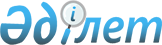 2020-2022 жылдарға арналған облыстық бюджет туралыМаңғыстау облыстық мәслихатының 2019 жылғы 12 желтоқсандағы № 32/395 шешімі. Маңғыстау облысы Әділет департаментінде 2019 жылғы 24 желтоқсанда № 4068 болып тіркелді.
      Қазақстан Республикасының 2008 жылғы 4 желтоқсандағы Бюджет кодексіне, 2001 жылғы 23 қаңтардағы "Қазақстан Республикасындағы жергілікті мемлекеттік басқару және өзін-өзі басқару туралы" және 2019 жылғы 4 желтоқсандағы "2020-2022 жылдарға арналған республикалық бюджет туралы" заңдарына сәйкес, облыстық мәслихат ШЕШІМ ҚАБЫЛДАДЫҚ:
      1. 2020-2022 жылдарға арналған облыстық бюджет тиісінше осы шешімнің 1, 2 және 3 қосымшаларына сәйкес, оның ішінде 2020 жылға мынадай көлемдерде бекітілсін: 
      1) кірістер – 149 884 864,8 мың теңге, оның ішінде:
      салықтық түсімдер бойынша – 62 651 562,1 мың теңге;
      салықтық емес түсімдер бойынша – 6 398 290,7 мың теңге;
      негізгі капиталды сатудан түсетін түсімдер бойынша – 47 821,0 мың теңге;
      трансферттер түсімдері бойынша – 80 787 191,0 мың теңге;
      2) шығындар – 152 689 321,2 мың теңге;
      3) таза бюджеттік кредиттеу – 27 666 977,5 мың теңге, оның ішінде:
      бюджеттік кредиттер – 29 520 421,0 мың теңге;
      бюджеттік кредиттерді өтеу – 1 853 443,5 мың теңге; 
      4) қаржы активтерімен операциялар бойынша сальдо – 1 160 571,4 мың теңге, оның ішінде:
      қаржы активтерін сатып алу – 1 198 610,0 мың теңге;
      мемлекеттің қаржы активтерін сатудан түсетін түсімдер – 38 038,6 мың теңге;
      5) бюджет тапшылығы (профициті) – -31 632 005,3 мың теңге;
      6) бюджет тапшылығын қаржыландыру (профицитін пайдалану) – 31 632 005,3 мың теңге, оның ішінде:
      қарыздар түсімі – 35 785 047,0 мың теңге;
      қарыздарды өтеу – 4 217 096,0 мың теңге;
      бюджет қаражатының пайдаланылатын қалдықтары – 64 054,3 мың теңге.
      Ескерту. 1 тармақ жаңа редакцияда - Маңғыстау облыстық мәслихатының 20.11.2020 № 38/455 (01.01.2020 бастап қолданысқа енгізіледі) шешімімен.


      2. 2020 жылға арналған қалалар мен аудандардың бюджеттеріне кірістерді бөлу нормативтері келесідей мөлшерлерде белгіленсін:
      1) ірі кәсіпкерлік субъектілерінен және мұнай секторы ұйымдарынан түсетін түсімдерді қоспағанда, заңды тұлғалардан алынатын корпоративтік табыс салығы:
      Бейнеу ауданына – 100 пайыз;
      Қарақия ауданына – 0 пайыз;
      Маңғыстау ауданына – 100 пайыз;
      Түпқараған ауданына – 100 пайыз;
      Мұнайлы ауданына – 100 пайыз;
      Ақтау қаласына – 49,7 пайыз;
      Жаңаөзен қаласына – 100 пайыз;
      2) төлем көзінен салық салынатын табыстардан ұсталатын жеке табыс салығы:
      Бейнеу ауданына – 100 пайыз;
      Қарақия ауданына – 100 пайыз;
      Маңғыстау ауданына – 100 пайыз;
      Түпқараған ауданына – 100 пайыз;
      Мұнайлы ауданына – 100 пайыз;
      Ақтау қаласына – 20,4 пайыз;
      Жаңаөзен қаласына – 59,9 пайыз;
      3) төлем көзінен салық салынбайтын табыстардан ұсталатын жеке табыс салығы:
      Бейнеу ауданына – 100 пайыз;
      Қарақия ауданына – 100 пайыз;
      Маңғыстау ауданына – 100 пайыз;
      Түпқараған ауданына –100 пайыз; 
      Мұнайлы ауданына – 100 пайыз;
      Ақтау қаласына – 100 пайыз; 
      Жаңаөзен қаласына – 100 пайыз;
      4) төлем көзінен салық салынбайтын шетелдік азаматтар табыстарынан ұсталатын жеке табыс салығы:
      Бейнеу ауданына – 100 пайыз;
      Қарақия ауданына – 24,2 пайыз;
      Маңғыстау ауданына – 100 пайыз;
      Түпқараған ауданына – 100 пайыз; 
      Мұнайлы ауданына – 100 пайыз;
      Ақтау қаласына – 100 пайыз; 
      Жаңаөзен қаласына – 100 пайыз;
      5) әлеуметтік салық:
      Бейнеу ауданына – 100 пайыз;
      Қарақия ауданына – 100 пайыз;
      Маңғыстау ауданына – 100 пайыз;
      Түпқараған ауданына – 100 пайыз; 
      Мұнайлы ауданына – 100 пайыз;
      Ақтау қаласына – 20,3 пайыз; 
      Жаңаөзен қаласына – 59,8 пайыз.
      Ескерту. 2 тармақ жаңа редакцияда - Маңғыстау облыстық мәслихатының 20.11.2020 № 38/455 (01.01.2020 бастап қолданысқа енгізіледі) шешімімен.


      3. 2020 жылға арналған облыстық бюджетте облыстық бюджеттен аудандардың бюджеттеріне берілетін бюджеттік субвенциялар көлемдері 12 338 936,0 мың теңге сомасында көзделсін, оның ішінде:
      Бейнеу ауданына – 5 389 855,0 мың теңге;
      Маңғыстау ауданына – 522 991,0 мың теңге;
      Мұнайлы ауданына –6 426 090,0 мың теңге.
      Ескерту. 3 тармақ жаңа редакцияда - Маңғыстау облыстық мәслихатының 24.04.2020 № 35/424 (01.01.2020 бастап қолданысқа енгізіледі) шешімімен.


      4. 2020 жылға арналған облыстық бюджетте ауданның бюджетінен облыстық бюджетке бюджеттік алып қоюлардың көлемдері 3 949 814,0 мың теңге сомасында көзделсін, оның ішінде:
      Қарақия ауданынан – 3 949 814,0 мың теңге. 
      5. 2020 жылға арналған облыстық бюджетте облыстық бюджеттен аудандар мен қалалардың бюджеттеріне нысаналы трансферттер көлемдері 7 090 343,3 мың теңге сомасында көзделсін, оның ішінде:
      Бейнеу ауданына – 708 748,0 мың теңге;
      Қарақия ауданына – 472 201,0 мың теңге;
      Маңғыстау ауданына – 1 291 978,0 мың теңге;
      Мұнайлы ауданына – 2 978 239,3 мың теңге; 
      Түпқараған ауданына – 1 232 505,0 мың теңге;
      Ақтау қаласына – 406 672,0 мың теңге.
      Ескерту. 5 тармақ жаңа редакцияда - Маңғыстау облыстық мәслихатының 20.11.2020 № 38/455 (01.01.2020 бастап қолданысқа енгізіледі) шешімімен.


      5-1. 2020 жылға арналған облыстық бюджетте заңнаманың өзгеруіне байланысты жоғары тұрған бюджеттен төмен тұрған бюджеттерге өтемақыға берілетін ағымдағы нысаналы трансферттер көлемдері 3 405 306,4 мың теңге сомасында көзделсін, оның ішінде:
      Бейнеу ауданына – 167 561,4 мың теңге;
      Маңғыстау ауданына – 726 143,0 мың теңге;
      Мұнайлы ауданына – 755 800,7 мың теңге; 
      Түпқараған ауданына – 755 801,3 мың теңге;
      Жаңаөзен қаласына – 1 000 000,0 мың теңге.
      Ескерту. 5-1 тармақ жаңа редакцияда - Маңғыстау облыстық мәслихатының 20.11.2020 № 38/455 (01.01.2020 бастап қолданысқа енгізіледі) шешімімен.


      6. 2020 жылға арналған облыстық бюджетте облыстық бюджеттен республикалық бюджетке бюджеттік алып коюлардың көлемдері 8 213 586,0 мың теңге сомасында көзделсін.
      7. Облыс әкімдігінің резерві 1 553 874,1 мың теңге сомасында бекітілсін.
      Ескерту. 7 тармақ жаңа редакцияда - Маңғыстау облыстық мәслихатының 20.11.2020 № 38/455 (01.01.2020 бастап қолданысқа енгізіледі) шешімімен.


      8. Осы шешімнің 4 қосымшасына сәйкес, облыстық бюджеттің атқарылу процесiнде секвестрге жатпайтын 2020 жылға арналған облыстық бюджеттік бағдарламалар (кіші бағдарламалар) тізбесі бекітілсін.
      9. Осы шешімнің 5 қосымшасына сәйкес, аудандар мен қалалар бюджеттерінің атқарылу процесiнде секвестрге жатпайтын 2020 жылға арналған бюджеттік бағдарламалар белгіленсін.
      10. Осы шешімнің орындалуын бақылау Маңғыстау облыстық мәслихатының экономика және бюджет мәселелері жөніндегі тұрақты комиссиясына жүктелсін.
      11. "Маңғыстау облыстық мәслихатының аппараты" мемлекеттік мекемесі (аппарат басшысы Ә.Қ. Дауылбаев) осы шешімнің әділет органдарында мемлекеттік тіркелуін, оның Қазақстан Республикасы нормативтік құқықтық актілерінің эталондық бақылау банкі мен бұқаралық ақпарат құралдарында ресми жариялануын қамтамасыз етсін. 
      12. Осы шешім 2020 жылдың 1 қаңтарынан бастап қолданысқа енгізіледі. 2020 жылға арналған облыстық бюджет
      Ескерту. 1 қосымша жаңа редакцияда - Маңғыстау облыстық мәслихатының 20.11.2020 № 38/455 (01.01.2020 бастап қолданысқа енгізіледі) шешімімен.
      Ескерту: 
      аббревиатураның ажыратылып жазылуы:
      ЖИТС- жұқтырылған иммун тапшылығы синдромы. 2021 жылға арналған облыстық бюджет 2022 жылға арналған облыстық бюджет Облыстық бюджеттің атқарылу процесінде секвестрге жатпайтын 2020 жылға арналған облыстық бюджеттік бағдарламалар (кіші бағдарламалар) тізбесі
      Ескерту: 
      аббревиатураның ажыратылып жазылуы:
      ЖИТС- жұқтырылған иммун тапшылығы синдромы. Аудандар мен қалалар бюджеттерінің атқарылу процесінде секвестрге жатпайтын 2020 жылға арналған бюджеттік бағдарламалар
					© 2012. Қазақстан Республикасы Әділет министрлігінің «Қазақстан Республикасының Заңнама және құқықтық ақпарат институты» ШЖҚ РМК
				
      Сессия төрағасы 

А. Салманов

      Маңғыстау облыстық мәслихатының хатшысы 

Н. Тумышев
Маңғыстау облыстық мәслихатының2019 жылғы 12 желтоқсандағы № 32/395 шешіміне1-қосымша
Санаты
Сыныбы
Кіші сыныбы
Атауы
Сомасы, мың теңге 1 1 1 2 3
1.Кірістер
149 884 864,8
1
Салықтық түсімдер 
62 651 562,1
01
Табыс салығы
34 825 491,0
1
Корпоративтік табыс салығы 
6 803 521,1
2
Жеке табыс салығы
28 021 969,9
03
Әлеуметтік салық
24 821 921,9
1
Әлеуметтік салық
24 821 921,9
05
Тауарларға, жұмыстарға және қызметтерге салынатын iшкi салықтар
2 995 450,2
3
Табиғи және басқа да ресурстарды пайдаланғаны үшін түсетін түсімдер
2 184 550,2
4
Кәсiпкерлiк және кәсiби қызметтi жүргiзгенi үшiн алынатын алымдар
810 900,0
07
Басқа да салықтар
8 699,0
1
Басқа да салықтар
8 699,0
2
Салықтық емес түсімдер
6 398 290,7
01
Мемлекеттік меншіктен түсетін кірістер
94 330,3
1
Мемлекеттік кәсіпорындардың таза кірісі бөлігінің түсімдері
20 306,0
3
Мемлекет меншігіндегі акциялардың мемлекеттік пакеттеріне дивидендтер
15 250,0
4
Мемлекет меншігінде тұрған, заңды тұлғалардағы қатысу үлесіне кірістер
8 061,0
5
Мемлекет меншігіндегі мүлікті жалға беруден түсетін кірістер
33 177,0
6
Бюджет қаражатын банк шоттарына орналастырғаны үшін сыйақылар
5 200,0
7
Мемлекеттік бюджеттен берілген кредиттер бойынша сыйақылар
12 336,3
03
Мемлекеттік бюджеттен қаржыландырылатын мемлекеттік мекемелер ұйымдастыратын мемлекеттік сатып алуды өткізуден түсетін ақша түсімдері
1 406,0
1
Мемлекеттік бюджеттен қаржыландырылатын мемлекеттік мекемелер ұйымдастыратын мемлекеттік сатып алуды өткізуден түсетін ақша түсімдері
1 406,0
04
Мемлекеттік бюджеттен қаржыландырылатын, сондай-ақ Қазақстан Республикасы Ұлттық Банкінің бюджетінен (шығыстар сметасынан) қамтылатын және қаржыландырылатын мемлекеттік мекемелер салатын айыппұлдар, өсімпұлдар, санкциялар, өндіріп алулар
1 016 601,0
1
Мұнай секторы ұйымдарынан және Жәбірленушілерге өтемақы қорына түсетін түсімдерді қоспағанда, мемлекеттік бюджеттен қаржыландырылатын, сондай-ақ Қазақстан Республикасы Ұлттық Банкінің бюджетінен (шығыстар сметасынан) қамтылатын және қаржыландырылатын мемлекеттік мекемелер салатын айыппұлдар, өсімпұлдар, санкциялар, өндіріп алулар
1 016 601,0
06
Басқа да салықтық емес түсiмдер
5 285 953,4
1
Басқа да салықтық емес түсiмдер
5 285 953,4
3
Негізгі капиталды сатудан түсетін түсімдер 
47 821,0
01
Мемлекеттік мекемелерге бекітілген мемлекеттік мүлікті сату
47 821,0
1
Мемлекеттік мекемелерге бекітілген мемлекеттік мүлікті сату
47 821,0
4
Трансферттердің түсімдері
80 787 191,0
01
Төмен тұрған мемлекеттiк басқару органдарынан трансферттер
6 338 801,0
2
Аудандық (облыстық маңызы бар қалалардың) бюджеттерден трансферттер
6 338 801,0
02
Мемлекеттік басқарудың жоғары тұрған органдарынан түсетін трансферттер
74 448 390,0
1
Республикалық бюджеттен түсетін трансферттер
74 448 390,0
Функционалдық топ
Бюджеттік бағдарламалардың әкімшісі
Бағдарлама
Атауы
Сомасы, мың теңге 1 2 3 4 5
2. Шығындар 
152 689 321,2
01
Жалпы сипаттағы мемлекеттік қызметтер
3 383 782,8
110
Облыс мәслихатының аппараты
45 275,0
001
Облыс мәслихатының қызметін қамтамасыз ету жөніндегі қызметтер
44 115,0
003
Мемлекеттік органның күрделі шығыстары
1 160,0
120
Облыс әкімінің аппараты
1 784 901,2
001
Облыс әкімінің қызметін қамтамасыз ету жөніндегі қызметтер
1 646 795,0
004
Мемлекеттік органның күрделі шығыстары
33 088,0
007
Ведомстволық бағыныстағы мемлекеттік мекемелер мен ұйымдардың күрделі шығыстары
48 941,0
009
Аудандық маңызы бар қалалардың, ауылдардың, кенттердің, ауылдық округтердің әкімдерін сайлауды қамтамасыз ету және өткізу
10 103,0
013
Облыс Қазақстан халқы Ассамблеясының қызметін қамтамасыз ету
45 974,2
257
Облыстың қаржы басқармасы
162 955,9
001
Жергілікті бюджетті атқару және коммуналдық меншікті басқару саласындағы мемлекеттік саясатты іске асыру жөніндегі қызметтер
147 481,0
009
Жекешелендіру, коммуналдық меншікті басқару, жекешелендіруден кейінгі қызмет және осыған байланысты дауларды реттеу
15 474,9
258
Облыстың экономика және бюджеттік жоспарлау басқармасы
262 664,1
001
Экономикалық саясатты, мемлекеттік жоспарлау жүйесін қалыптастыру мен дамыту саласындағы мемлекеттік саясатты іске асыру жөніндегі қызметтер
254 839,1
005
Мемлекеттiк органның күрделi шығыстары
1 945,0
061
Бюджеттік инвестициялар және мемлекеттік-жекешелік әріптестік, оның ішінде концессия мәселелері жөніндегі құжаттаманы сараптау және бағалау
5 880,0
263
Облыстың ішкі саясат басқармасы
23 286,8
075
Облыс Қазақстан халқы Ассамблеясының қызметін қамтамасыз ету
23 286,8
269
Облыстың дін істері басқармасы
104 203,8
001
Жергілікті деңгейде дін істер саласындағы мемлекеттік саясатты іске асыру жөніндегі қызметтер
54 847,3
003
Мемлекеттік органның күрделі шығыстары
2 074,0
005
Өңірде діни ахуалды зерделеу және талдау
47 282,5
282
Облыстың тексеру комиссиясы
107 842,0
001
Облыстың тексеру комиссиясының қызметін қамтамасыз ету жөніндегі қызметтер 
107 842,0
288
Облыстың құрылыс, сәулет және қала құрылысы басқармасы
840 195,0
061
Мемлекеттік органдардың объектілерін дамыту
840 195,0
718
Облыстың мемлекеттік сатып алу басқармасы
52 459,0
001
Жергілікті деңгейде мемлекеттік сатып алуды басқару саласындағы мемлекеттік саясатты іске асыру жөніндегі қызметтер 
52 459,0
02
Қорғаныс
543 900,0
120
Облыс әкімінің аппараты
73 825,0
010
Жалпыға бірдей әскери міндетті атқару шеңберіндегі іс-шаралар
7 929,0
011
Аумақтық қорғанысты даярлау және облыс ауқымдағы аумақтық қорғаныс
55 714,0
014
Облыстық ауқымдағы төтенше жағдайлардың алдын алу және жою
10 182,0
287
Облыстық бюджеттен қаржыландырылатын табиғи және техногендік сипаттағы төтенше жағдайлар, азаматтық қорғаныс саласындағы уәкілетті органдардың аумақтық органы
93 164,0
002
Аумақтық органның және ведомстволық бағынысты мемлекеттік мекемелерінің күрделі шығыстары
88 964,0
004
Облыс ауқымдағы төтенше жағдайлардың алдын алу және оларды жою
4 200,0
288
Облыстың құрылыс, сәулет және қала құрылысы басқармасы
376 911,0
010
Жұмылдыру дайындығы және төтенше жағдайлар объектілерін дамыту
376 911,0
03
Қоғамдық тәртіп, қауіпсіздік, құқықтық, сот, қылмыстық-атқару қызметі
8 266 067,8
252
Облыстық бюджеттен қаржыландырылатын атқарушы ішкі істер органы
8 005 063,8
001
Облыс аумағында қоғамдық тәртіпті және қауіпсіздікті сақтауды қамтамасыз ету саласындағы мемлекеттік саясатты іске асыру жөніндегі қызметтер 
6 900 094,2
003
Қоғамдық тәртіпті қорғауға қатысатын азаматтарды көтермелеу 
2 672,0
006
Мемлекеттік органның күрделі шығыстары
1 102 297,6
288
Облыстың құрылыс, сәулет және қала құрылысы басқармасы
261 004,0
005
Ішкі істер органдарының объектілерін дамыту
2 860,0
053
Қоғамдық тәртіп және қауіпсіздік объектілерін салу
258 144,0
04
Білім беру
36 759 274,7
120
Облыс әкімінің аппараты
4 123,0
019
Сайлау процесіне қатысушыларды оқыту
4 123,0
253
Облыстың денсаулық сақтау басқармасы
214 935,0
003
Кадрлардың біліктілігін арттыру және оларды қайта даярлау
5 532,0
043
Техникалық және кәсіптік, орта білімнен кейінгі білім беру ұйымдарында мамандар даярлау
209 403,0
261
Облыстың білім басқармасы 
33 592 619,7
001
Жергілікті деңгейде білім беру саласындағы мемлекеттік саясатты іске асыру жөніндегі қызметтер
175 554,0
003
Арнайы білім беретін оқу бағдарламалары бойынша жалпы білім беру
1 798 731,0
005
Облыстық мемлекеттік білім беру мекемелер үшін оқулықтар мен оқу-әдiстемелiк кешендерді сатып алу және жеткізу
41 945,3
006
Мамандандырылған білім беру ұйымдарында дарынды балаларға жалпы білім беру
1 525 512,5
007
Облыстық ауқымда мектеп олимпиадаларын, мектептен тыс іс-шараларды және конкурстар өткізу
467 701,7
011
Балалар мен жасөспірімдердің психикалық денсаулығын зерттеу және халыққа психологиялық - медициналық - педагогикалық консультациялық көмек көрсету
1 119 092,0
012
Дамуында проблемалары бар балалар мен жасөспірімдердің оңалту және әлеуметтік бейімдеу
157 936,0
024
Техникалық және кәсіптік білім беру ұйымдарында мамандар даярлау
6 179 598,0
029
Әдістемелік жұмыс
468 790,1
052
Нәтижелі жұмыспен қамтуды және жаппай кәсіпкерлікті дамытудың 2017 – 2021 жылдарға арналған "Еңбек" мемлекеттік бағдарламасы шеңберінде кадрлардың біліктілігін арттыру, даярлау және қайта даярлау
1 613 944,6
057
Жоғары, жоғары оқу орнынан кейінгі білімі бар мамандар даярлау және білім алушыларға әлеуметтік қолдау көрсету
508 112,5
067
Ведомстволық бағыныстағы мемлекеттік мекемелер мен ұйымдардың күрделі шығыстары
1 662 211,0
113
Төменгі тұрған бюджеттерге берілетін нысаналы ағымдағы трансферттер
17 873 491,0
285
Облыстың дене шынықтыру және спорт басқармасы
1 122 541,0
006
Балалар мен жасөспірімдерге спорт бойынша қосымша білім беру
1 122 541,0
288
Облыстың құрылыс, сәулет және қала құрылысы басқармасы
1 825 056,0
012
Бастауыш, негізгі орта және жалпы орта білім беру объектілерін салу және реконструкциялау
1 825 056,0
05
Денсаулық сақтау
6 354 170,0
253
Облыстың денсаулық сақтау басқармасы
6 031 049,0
001
Жергілікті деңгейде денсаулық сақтау саласындағы мемлекеттік саясатты іске асыру жөніндегі қызметтер
163 415,0
006
Ана мен баланы қорғау жөніндегі көрсетілетін қызметтер
67 182,0
007
Салауатты өмір салтын насихаттау
39 643,0
008
Қазақстан Республикасында ЖИТС профилактикасы және оған қарсы күрес жөніндегі іс-шараларды іске асыру
115 007,0
016
Азаматтарды елді мекеннен тыс жерлерде емделу үшін тегін және жеңілдетілген жол жүрумен қамтамасыз ету
55 847,0
018
Денсаулық сақтау саласындағы ақпараттық талдамалық қызметтер
36 505,0
027
Халыққа иммундық профилактика жүргізу үшін вакциналарды және басқа медициналық иммундық биологиялық препараттарды орталықтандырылған сатып алу және сақтау
2 166 189,0
029
Облыстық арнайы медициналық жабдықтау базалары
41 776,0
030
Мемлекеттік денсаулық сақтау органдарының күрделі шығыстары
560,0
033
Медициналық денсаулық сақтау ұйымдарының күрделі шығыстары
2 669 375,0
039
Республикалық бюджет қаражаты есебінен көрсетілетін көмекті қоспағанда ауылдық денсаулық сақтау субъектілерінің амбулаториялық-емханалық қызметтерді және медициналық қызметтерді көрсетуі және Сall-орталықтардың қызмет көрсетуі
44 638,0
041
Облыстардың жергілікті өкілдік органдарының шешімі бойынша тегін медициналық көмектің кепілдік берілген көлемімен қосымша қамтамасыз ету
375 588,0
042
Медициналық ұйымның сот шешімі негізінде жүзеге асырылатын жыныстық құмарлықты төмендетуге арналған іс-шараларды жүргізу
660,0
050
Қаржы лизингі шарттарында сатып алынған санитариялық көлік және сервистік қызмет көрсетуді талап ететін медициналық бұйымдар бойынша лизинг төлемдерін өтеу
254 664,0
288
Облыстың құрылыс, сәулет және қала құрылысы басқармасы
323 121,0
038
Денсаулық сақтау объектілерін салу және реконструкциялау
323 121,0
06
Әлеуметтік көмек және әлеуметтік қамсыздандыру 
6 830 414,0
256
Облыстың жұмыспен қамтуды үйлестіру және әлеуметтік бағдарламалар басқармасы
6 455 480,0
001
Жергілікті деңгейде жұмыспен қамтуды қамтамасыз ету және халық үшін әлеуметтік бағдарламаларды іске асыру саласында мемлекеттік саясатты іске асыру жөніндегі қызметтер
154 251,0
002
Жалпы үлгідегі медициналық-әлеуметтік мекемелерде (ұйымдарда), арнаулы әлеуметтік қызметтер көрсету орталықтарында, әлеуметтік қызмет көрсету орталықтарында қарттар мен мүгедектерге арнаулы әлеуметтік қызметтер көрсету 
218 037,0
003
Мүгедектерге әлеуметтік қолдау
539 643,0
007
Мемлекеттік органның күрделі шығыстары
110,0
013
Психоневрологиялық медициналық-әлеуметтік мекемелерде (ұйымдарда), арнаулы әлеуметтік қызметтер көрсету орталықтарында, әлеуметтік қызмет көрсету орталықтарында психоневрологиялық аурулармен ауыратын мүгедектер үшін арнаулы әлеуметтік қызметтер көрсету 
412 471,0
014
Оңалту орталықтарында қарттарға, мүгедектерге, оның ішінде мүгедек балаларға арнаулы әлеуметтік қызметтер көрсету
56 534,0
015
Балалар психоневрологиялық медициналық-әлеуметтік мекемелерінде (ұйымдарда), арнаулы әлеуметтік қызметтер көрсету орталықтарында, әлеуметтік қызмет көрсету орталықтарында психоневрологиялық патологиялары бар мүгедек балалар үшін арнаулы әлеуметтік қызметтер көрсету 
309 907,0
018
Үкіметтік емес ұйымдарда мемлекеттік әлеуметтік тапсырысты орналастыру
35 041,0
046
Қазақстан Республикасында мүгедектердің құқықтарын қамтамасыз етуге және өмір сүру сапасын жақсарту 
7 020,0
053
Кохлеарлық импланттарға дәлдеп сөйлеу процессорларын ауыстыру және келтіру бойынша қызмет көрсету
20 664,0
067
Ведомстволық бағыныстағы мемлекеттік мекемелер мен ұйымдардың күрделі шығыстары
4 500,0
113
Төменгі тұрған бюджеттерге берілетін нысаналы ағымдағы трансферттер
4 697 302,0
261
Облыстың білім басқармасы 
240 641,0
015
Жетiм балаларды, ата-анасының қамқорлығынсыз қалған балаларды әлеуметтік қамсыздандыру
179 335,0
037
Әлеуметтік сауықтандыру
61 306,0
263
Облыстың ішкі саясат басқармасы
29 390,0
077
Қазақстан Республикасында мүгедектердің құқықтарын қамтамасыз етуге және өмір сүру сапасын жақсарту 
29 390,0
298
Облыстың мемлекеттік еңбек инспекциясы басқармасы 
104 903,0
001
Жергілікті деңгейде еңбек қатынастарын реттеу саласында мемлекеттік саясатты іске асыру бойынша қызметтер
104 903,0
07
Тұрғын үй-коммуналдық шаруашылық
16 863 999,3
253
Облыстың денсаулық сақтау басқармасы
413 000,0
047
Нәтижелі жұмыспен қамтуды және жаппай кәсіпкерлікті дамытудың 2017 – 2021 жылдарға арналған "Еңбек" мемлекеттік бағдарламасы шеңберінде қалалардың және ауылдық елді мекендердің объектілерін жөндеу
413 000,0
256
Облыстың жұмыспен қамтуды үйлестіру және әлеуметтік бағдарламалар басқармасы
7 200,0
043
Нәтижелі жұмыспен қамтуды және жаппай кәсіпкерлікті дамытудың 2017 – 2021 жылдарға арналған "Еңбек" мемлекеттік бағдарламасы шеңберінде қалалардың және ауылдық елді мекендердің объектілерін жөндеу
7 200,0
279
Облыстың энергетика және тұрғын үй-коммуналдық шаруашылық басқармасы
16 416 540,3
001
Жергілікті деңгейде энергетика және тұрғын үй-коммуналдық шаруашылық саласындағы мемлекеттік саясатты іске асыру жөніндегі қызметтер
81 587,0
032
Ауыз сумен жабдықтаудың баламасыз көздерi болып табылатын сумен жабдықтаудың аса маңызды топтық және жергілікті жүйелерiнен ауыз су беру жөніндегі қызметтердің құнын субсидиялау 
1 320 000,0
038
Коммуналдық шаруашылығын дамыту
27 611,0
067
Ведомстволық бағыныстағы мемлекеттік мекемелер мен ұйымдардың күрделі шығыстары
452 963,0
113
Төменгі тұрған бюджеттерге берілетін нысаналы ағымдағы трансферттер
1 338 141,3
114
Төменгі тұрған бюджеттерге берілетін нысаналы даму трансферттері
13 196 238,0
288
Облыстың құрылыс, сәулет және қала құрылысы басқармасы
27 259,0
030
Коммуналдық шаруашылықты дамыту
27 259,0
08
Мәдениет, спорт, туризм және ақпараттық кеңістiк
6 777 472,9
263
Облыстың ішкі саясат басқармасы
856 752,6
001
Жергілікті деңгейде мемлекеттік ішкі саясатты іске асыру жөніндегі қызметтер
238 704,3
003
Жастар саясаты саласында іс-шараларды іске асыру
48 430,0
007
Мемлекеттік ақпараттық саясат жүргізу жөніндегі қызметтер
567 818,3
032
Ведомстволық бағыныстағы мемлекеттік мекемелер мен ұйымдардың күрделі шығыстары
1 800,0
285
Облыстың дене шынықтыру және спорт басқармасы
3 647 533,0
001
Жергілікті деңгейде дене шынықтыру және спорт саласында мемлекеттік саясатты іске асыру жөніндегі қызметтер
58 003,0
002
Облыстық деңгейде спорт жарыстарын өткізу
46 693,0
003
Әр түрлі спорт түрлері бойынша облыстың құрама командаларының мүшелерін дайындау және республикалық және халықаралық спорт жарыстарына қатысуы
3 393 782,0
005
Мемлекеттік органның күрделі шығыстары
2 645,0
113
Төменгі тұрған бюджеттерге берілетін нысаналы ағымдағы трансферттер
146 410,0
288
Облыстың құрылыс, сәулет және қала құрылысы басқармасы
152 548,0
027
Мәдениет объектілерін дамыту
152 548,0
743
Облыстың цифрлық технологиялар басқармасы
254 084,0
001
Жергілікті деңгейде ақпараттандыру, мемлекеттік қызметтер көрсету, жобалық басқару жөніндегі мемлекеттік саясатты іске асыру жөніндегі қызметтер
234 645,0
003
Мемлекеттік органның күрделі шығыстары
19 439,0
748
Облыстың мәдениет, тілдерді дамыту және архив ісі басқармасы
1 846 668,3
001
Жергiлiктi деңгейде мәдениет, тілдерді дамыту және архив ісі саласындағы мемлекеттік саясатты іске асыру жөніндегі қызметтер
112 555,0
002
Мемлекеттiк тiлдi және Қазақстан халқының басқа да тiлдерін дамыту
926,0
005
Мәдени-демалыс жұмысын қолдау
107 077,0
007
Тарихи-мәдени мұраны сақтауды және оған қолжетімділікті қамтамасыз ету
513 889,3
008
Театр және музыка өнерін қолдау
601 613,0
009
Облыстық кiтапханалардың жұмыс iстеуiн қамтамасыз ету
97 877,0
010
Архив қорының сақталуын қамтамасыз ету
165 968,0
113
Төменгі тұрған бюджеттерге берілетін нысаналы ағымдағы трансферттер
246 763,0
757
Облыстың инвестициялар және туризмді дамыту басқармасы
19 887,0
004
Туристік қызметті реттеу
19 887,0
09
Отын-энергетика кешені және жер қойнауын пайдалану
1 507 171,0
279
Облыстың энергетика және тұрғын үй-коммуналдық шаруашылық басқармасы
1 507 171,0
007
Жылу-энергетикалық жүйені дамыту
76 445,0
071
Газ тасымалдау жүйесін дамыту
1 430 726,0
10
Ауыл, су, орман, балық шаруашылығы, ерекше қорғалатын табиғи аумақтар, қоршаған ортаны және жануарлар дүниесін қорғау, жер қатынастары
3 288 848,4
251
Облыстың жер қатынастары басқармасы
131 441,0
001
Облыс аумағында жер қатынастарын реттеу саласындағы мемлекеттік саясатты іске асыру жөніндегі қызметтер 
59 233,0
003
Жер қатынастарын реттеу
72 208,0
254
Облыстың табиғи ресурстар және табиғат пайдалануды реттеу басқармасы
665 418,0
001
Жергілікті деңгейде қоршаған ортаны қорғау саласындағы мемлекеттік саясатты іске асыру жөніндегі қызметтер
69 773,0
005
Ормандарды сақтау, қорғау, молайту және орман өсiру
108 695,0
006
Жануарлар дүниесiн қорғау 
175 355,0
008
Қоршаған ортаны қорғау бойынша iс-шаралар 
274 419,0
013
Мемлекеттік органның күрделі шығыстары
37 176,0
255
Облыстың ауыл шаруашылығы басқармасы
2 259 324,0
001
Жергілікті деңгейде ауыл шаруашылығы саласындағы мемлекеттік саясатты іске асыру жөніндегі қызметтер
115 120,0
014
Ауыл шаруашылығы тауарларын өндірушілерге су жеткізу бойынша көрсетілетін қызметтердің құнын субсидиялау
24 000,0
019
Инновациялық тәжірибені тарату және енгізу жөніндегі қызметтер
2 000,0
034
Тауарлық балық өсіру өнімділігі мен сапасын арттыруды субсидиялау
6 943,0
035
Азық-түлік тауарларының өңірлік тұрақтандыру қорларын қалыптастыру
435 600,0
046
Тракторларды, олардың тіркемелерін, өздігінен жүретін ауыл шаруашылығы, мелиоративтік және жол-құрылыс машиналары мен тетіктерін мемлекеттік есепке алуға және тіркеу
3 411,0
047
Тыңайтқыштар (органикалықтарды қоспағанда) құнын субсидиялау
13 435,0
050
Инвестициялар салынған жағдайда агроөнеркәсіптік кешен субъектісі көтерген шығыстардың бөліктерін өтеу
1 390 485,0
053
Мал шаруашылығы өнімдерінің өнімділігін және сапасын арттыруды, асыл тұқымды мал шаруашылығын дамытуды субсидиялау
95 920,0
055
Агроөнеркәсіптік кешен субъектілерін қаржылық сауықтыру жөніндегі бағыт шеңберінде кредиттік және лизингтік міндеттемелер бойынша пайыздық мөлшерлемені субсидиялау
11 547,0
056
Ауыл шаруашылығы малын, техниканы және технологиялық жабдықты сатып алуға кредит беру, сондай-ақ лизинг кезінде сыйақы мөлшерлемесін субсидиялау
109 413,0
060
Нәтижелі жұмыспен қамтуды және жаппай кәсіпкерлікті дамытудың 2017 – 2021 жылдарға арналған "Еңбек" мемлекеттік бағдарламасы шеңберінде микрокредиттерді ішінара кепілдендіру
8 753,0
061
Нәтижелі жұмыспен қамтуды және жаппай кәсіпкерлікті дамытудың 2017 – 2021 жылдарға арналған "Еңбек" мемлекеттік бағдарламасы шеңберінде микроқаржы ұйымдарының операциялық шығындарын субсидиялау
14 697,0
071
Нәтижелі жұмыспен қамтуды және жаппай кәсіпкерлікті дамытудың 2017 – 2021 жылдарға арналған "Еңбек" мемлекеттік бағдарламасы шеңберінде кәсіпкерлікке оқыту
28 000,0
288
Облыстың құрылыс, сәулет және қала құрылысы басқармасы
672,0
022
Қоршаған ортаны қорғау объектілерін дамыту
672,0
719
Облыстың ветеринария басқармасы
117 571,4
001
Жергілікті деңгейде ветеринария саласындағы мемлекеттік саясатты іске асыру жөніндегі қызметтер 
51 845,0
003
Мемлекеттік органның күрделі шығыстары
672,0
009
Ауру жануарларды санитариялық союды ұйымдастыру
535,0
011
Жануарлардың саулығы мен адамның денсаулығына қауіп төндіретін, алып қоймай залалсыздандырылған (зарарсыздандырылған) және қайта өңделген жануарлардың, жануарлардан алынатын өнім мен шикізаттың құнын иелеріне өтеу
50,0
013
Ауыл шаруашылығы жануарларын сәйкестендіру жөніндегі іс-шараларды өткізу
466,4
028
Уақытша сақтау пунктына ветеринариялық препараттарды тасымалдау бойынша қызметтер 
1 862,0
075
Облыс аумағында ветеринариялық қауіпсіздікті қамтамасыз ету
62 141,0
749
Облыстың қала құрылысын және жерді бақылау басқармасы
114 422,0
001
Жергілікті деңгейде мемлекеттік сәулет-құрылыс бақылау және жердiң пайдаланылуы мен қорғалуын бақылау саласындағы мемлекеттік саясатты іске асыру жөніндегі қызметтер
108 951,0
003
Мемлекеттік органның күрделі шығыстары
5 471,0
11
Өнеркәсіп, сәулет, қала құрылысы және құрылыс қызметі
7 160 080,0
288
Облыстың құрылыс, сәулет және қала құрылысы басқармасы
7 160 080,0
001
Жергілікті деңгейде құрылыс, сәулет және қала құрылысы саласындағы мемлекеттік саясатты іске асыру жөніндегі қызметтер
112 723,0
004
Қала құрылысын дамытудың кешенді схемаларын және елді мекендердің бас жоспарларын әзірлеу
14 971,0
113
Төменгі тұрған бюджеттерге берілетін нысаналы ағымдағы трансферттер
556 800,0
114
Төменгі тұрған бюджеттерге берілетін нысаналы даму трансферттері
6 475 586,0
12
Көлiк және коммуникация
15 679 828,0
268
Облыстың жолаушылар көлігі және автомобиль жолдары басқармасы
15 679 828,0
001
Жергілікті деңгейде көлік және коммуникация саласындағы мемлекеттік саясатты іске асыру жөніндегі қызметтер
66 617,0
002
Көлік инфрақұрылымын дамыту
9 129 311,0
003
Автомобиль жолдарының жұмыс істеуін қамтамасыз ету
399 545,0
005
Әлеуметтiк маңызы бар ауданаралық (қалааралық) қатынастар бойынша жолаушылар тасымалын субсидиялау
337 453,0
028
Көлiк инфрақұрылымының басым жобаларын іске асыру
865 153,0
113
Төменгі тұрған бюджеттерге берілетін нысаналы ағымдағы трансферттер
2 166 465,0
114
Төменгі тұрған бюджеттерге берілетін нысаналы даму трансферттері
2 715 284,0
13
Басқалар
8 976 934,5
253
Облыстың денсаулық сақтау басқармасы
11 000,0
096
Мемлекеттік-жекешелік әріптестік жобалар бойынша мемлекеттік міндеттемелерді орындау
11 000,0
257
Облыстың қаржы басқармасы
1 553 874,1
012
Облыстық жергілікті атқарушы органының резервi
1 553 874,1
258
Облыстың экономика және бюджеттік жоспарлау басқармасы
24 367,0
003
Жергілікті бюджеттік инвестициялық жобалардың техникалық-экономикалық негіздемелерін және мемлекеттік-жекешелік әріптестік жобалардың, оның ішінде концессиялық жобалардың конкурстық құжаттамаларын әзірлеу немесе түзету, сондай-ақ қажетті сараптамаларын жүргізу, мемлекеттік-жекешелік әріптестік жобаларды, оның ішінде концессиялық жобаларды консультациялық сүйемелдеу
24 367,0
261
Облыстың білім басқармасы
494 724,0
096
Мемлекеттік-жекешелік әріптестік жобалар бойынша мемлекеттік міндеттемелерді орындау
494 724,0
278
Облыстың кәсіпкерлік және сауда басқармасы
3 286 875,4
001
Жергілікті деңгейде кәсіпкерлікті және сауданы дамыту саласындағы мемлекеттік саясатты іске асыру жөніндегі қызметтер 
76 118,0
006
"Бизнестің жол картасы-2025" бизнесті қолдау мен дамытудың мемлекеттік бағдарламасы шеңберінде кредиттер бойынша пайыздық мөлшерлемені субсидиялау
2 365 014,0
007
"Бизнестің жол картасы-2025" бизнесті қолдау мен дамытудың мемлекеттік бағдарламасы шеңберінде шағын және орта бизнеске кредиттерді ішінара кепілдендіру
676 485,6
008
Кәсіпкерлік қызметті қолдау
140 000,0
027
Нәтижелі жұмыспен қамтуды және жаппай кәсіпкерлікті дамытудың 2017 – 2021 жылдарға арналған "Еңбек" мемлекеттік бағдарламасы шеңберінде микрокредиттерді ішінара кепілдендіру
8 257,8
082
"Бизнестің жол картасы-2025" бизнесті қолдау мен дамытудың мемлекеттік бағдарламасы шеңберінде жаңа бизнес-идеяларды іске асыру үшін жас кәсіпкерлерге мемлекеттік гранттар беру
21 000,0
288
Облыстың құрылыс, сәулет және қала құрылысы басқармасы
3 176 837,0
040
Арнайы экономикалық аймақтардың, индустриялық аймақтардың, индустриялық парктердің инфрақұрылымын дамыту
10 094,0
051
"Бизнестің жол картасы-2025" бизнесті қолдау мен дамытудың мемлекеттік бағдарламасы шеңберінде индустриялық инфрақұрылымды дамыту
856 692,0
093
"Ауыл-Ел бесігі" жобасы шеңберінде ауылдық елді мекендердегі әлеуметтік және инженерлік инфрақұрылымдарды дамыту
447 461,0
096
Мемлекеттік-жекешелік әріптестік жобалар бойынша мемлекеттік міндеттемелерді орындау
1 862 590,0
757
Облыстың инвестициялар және туризмды дамыту басқармасы
429 257,0
001
Жергілікті деңгейде инвестицияларды және туризмді дамыту саласындағы мемлекеттік саясатты іске асыру жөніндегі қызметтер
153 057,0
005
Индустриялық-инновациялық қызметті мемлекеттік қолдау шеңберінде іс-шараларды іске асыру
276 200,0
14
Борышқа қызмет көрсету
99 687,3
257
Облыстың қаржы басқармасы
99 687,3
004
Жергілікті атқарушы органдардың борышына қызмет көрсету
97 876,3
016
Жергілікті атқарушы органдардың республикалық бюджеттен қарыздар бойынша сыйақылар мен өзге де төлемдерді төлеу бойынша борышына қызмет көрсету
1 811,0
15
Трансферттер
30 197 690,5
257
Облыстың қаржы басқармасы
30 197 690,5
006
Бюджеттік алып коюлар
8 213 586,0
007
Субвенциялар
12 338 936,0
011
Пайдаланылмаған (толық пайдаланылмаған) нысаналы трансферттерді қайтару
66 118,0
024
Заңнаманы өзгертуге байланысты жоғары тұрған бюджеттің шығындарын өтеуге төменгі тұрған бюджеттен ағымдағы нысаналы трансферттер
5 513 923,0
026
Заңнаманың өзгеруіне байланысты жоғары тұрған бюджеттен төмен тұрған бюджеттерге өтемақыға берілетін ағымдағы нысаналы трансферттер
3 405 306,4
029
Облыстық бюджеттерге, республикалық маңызы бар қалалардың, астана бюджеттеріне әкiмшiлiк-аумақтық бiрлiктiң саяси, экономикалық және әлеуметтiк тұрақтылығына, адамдардың өмiрi мен денсаулығына қатер төндiретiн табиғи және техногендік сипаттағы төтенше жағдайлар туындаған жағдайда, жалпы республикалық немесе халықаралық маңызы бар іс-шаралар жүргізуге берілетін ағымдағы нысаналы трансферттер
255 000,0
053
Қазақстан Республикасының Ұлттық қорынан берілетін нысаналы трансферт есебінен республикалық бюджеттен бөлінген пайдаланылмаған (түгел пайдаланылмаған) нысаналы трансферттердің сомасын қайтару
404 821,1
Функционалдық топ
Бюджеттік бағдарламалардың әкімшісі
Бағдарлама
Атауы
Сомасы, мың теңге 1 2 3 4 5
3. Таза бюджеттік кредиттеу
27 666 977,5
Бюджеттік кредиттер
29 520 421,0
06
Әлеуметтік көмек және әлеуметтік қамсыздандыру 
18 296 663,0
261
Облыстың білім басқармасы
1 283 876,0
088
Жұмыспен қамту жол картасы шеңберінде шараларды қаржыландыру үшін аудандық (облыстық маңызы бар қалалар) бюджеттерге кредит беру
1 283 876,0
268
Облыстың жолаушылар көлігі және автомобиль жолдары басқармасы
2 363 618,0
088
Жұмыспен қамту жол картасы шеңберінде шараларды қаржыландыру үшін аудандық (облыстық маңызы бар қалалар) бюджеттерге кредит беру
2 363 618,0
279
Облыстың энергетика және тұрғын үй-коммуналдық шаруашылық басқармасы
11 965 330,0
088
Жұмыспен қамту жол картасы шеңберінде шараларды қаржыландыру үшін аудандық (облыстық маңызы бар қалалар) бюджеттерге кредит беру
11 965 330,0
288
Облыстың құрылыс, сәулет және қала құрылысы басқармасы
2 683 839,0
088
Жұмыспен қамту жол картасы шеңберінде шараларды қаржыландыру үшін аудандық (облыстық маңызы бар қалалар) бюджеттерге кредит беру
2 683 839,0
07
Тұрғын үй-коммуналдық шаруашылық
8 488 037,0
279
Облыстың энергетика және тұрғын үй-коммуналдық шаруашылық басқармасы
1 000 000,0
048
Жылу, сумен жабдықтау және су бұру жүйелерін реконструкция және құрылыс үшін кредит беру
1 000 000,0
288
Облыстың құрылыс, сәулет және қала құрылысы басқармасы
7 488 037,0
009
Аудандардың (облыстық маңызы бар қалалардың) бюджеттеріне тұрғын үй жобалауға және салуға кредит беру
7 488 037,0
10
Ауыл, су, орман, балық шаруашылығы, ерекше қорғалатын табиғи аумақтар, қоршаған ортаны және жануарлар дүниесін қорғау, жер қатынастары
2 035 721,0
255
Облыстың ауыл шаруашылығы басқармасы
1 202 396,0
037
Нәтижелі жұмыспен қамтуды және жаппай кәсіпкерлікті дамытудың 2017 – 2021 жылдарға арналған "Еңбек" мемлекеттік бағдарламасы шеңберінде кәсіпкерлікті дамытуға жәрдемдесу үшін бюджеттік кредиттер беру
1 202 396,0
258
Облыстың экономика және бюджеттік жоспарлау басқармасы
833 325,0
007
Мамандарды әлеуметтік қолдау шараларын іске асыру үшін жергілікті атқарушы органдарға берілетін бюджеттік кредиттер
833 325,0
13
Басқалар
700 000,0
278
Облыстың кәсіпкерлік және сауда басқармасы
700 000,0
069
Облыстық орталықтарда, моноқалаларда кәсіпкерлікті дамытуға жәрдемдесуге кредит беру
700 000,0
Санаты
Сыныбы
Кіші сыныбы
Атауы
Сомасы, мың теңге 1 1 1 2 3
5
Бюджеттік кредиттерді өтеу
1 853 443,5
01
Бюджеттік кредиттерді өтеу
1 853 443,5
1
Мемлекеттік бюджеттен берілген бюджеттік кредиттерді өтеу
1 853 443,5
Функционалдық топ
Бюджеттік бағдарламалардың әкімшісі
Бағдарлама
Атауы
Сомасы, мың теңге 1 2 3 4 5
4. Қаржы активтерімен операциялар бойынша сальдо
1 160 571,4
Қаржы активтерін сатып алу
1 198 610,0
13
Басқалар
1 198 610,0
255
Облыстың ауыл шаруашылығы басқармасы
159 170,0
065
Заңды тұлғалардың жарғылық капиталын қалыптастыру немесе ұлғайту
159 170,0
257
Облыстың қаржы басқармасы
307 900,0
005
Заңды тұлғалардың жарғылық капиталын қалыптастыру немесе ұлғайту
307 900,0
268
Облыстың жолаушылар көлігі және автомобиль жолдары басқармасы
666 540,0
065
Заңды тұлғалардың жарғылық капиталын қалыптастыру немесе ұлғайту
666 540,0
279
Облыстың энергетика және тұрғын үй-коммуналдық шаруашылық басқармасы
65 000,0
065
Заңды тұлғалардың жарғылық капиталын қалыптастыру немесе ұлғайту
65 000,0
Санаты
Сыныбы
Кіші сыныбы
Атауы
Сомасы, мың теңге 1 1 1 2 3
6
Мемлекеттің қаржы активтерін сатудан түсетін түсімдер
38 038,6
01
Мемлекеттің қаржы активтерін сатудан түсетін түсімдер
38 038,6
1
Қаржы активтерін ел ішінде сатудан түсетін түсімдер
38 038,6
Санаты
Сыныбы
Кіші сыныбы
Атауы
Сомасы, мың теңге 1 1 1 2 3
5. Бюджет тапшылығы (профициті)
-31 632 005,3
6. Бюджет тапшылығын қаржыландыру (профицитін пайдалану) 
31 632 005,3
7
Қарыздар түсімдері
35 785 047,0
01
Мемлекеттік ішкі қарыздар 
35 785 047,0
1
Мемлекеттік эмиссиялық бағалы қағаздар
33 049 326,0
2
Қарыз алу келісім-шарттары
2 735 721,0
Функционалдық топ
Бюджеттік бағдарламалардың әкімшісі
Бағдарлама
Атауы
Сомасы, мың теңге 1 2 3 4 5
16
Қарыздарды өтеу
4 217 096,0
257
Облыстың қаржы басқармасы
4 217 096,0
008
Жергілікті атқарушы органның борышын өтеу
3 175 608,0
015
Жергілікті атқарушы органның жоғары тұрған бюджет алдындағы борышын өтеу
1 041 488,0
Санаты
Сыныбы
Кіші сыныбы
Атауы
Сомасы, мың теңге 1 1 1 2 3
8
Бюджет қаражатының пайдаланылатын қалдықтары
64 054,3
01
Бюджет қаражаты қалдықтары
64 054,3
1
Бюджет қаражатының бос қалдықтары
64 054,3Маңғыстау облыстық мәслихатының2019 жылғы 12 желтоқсандағы № 32/395 шешіміне2-қосымша
Санаты
Сыныбы
Кіші сыныбы
Атауы
Сомасы, мың теңге
1
1
1
2
3
1.Кірістер
98 980 534,2
1
Салықтық түсімдер 
75 712 338,0
01
Табыс салығы
39 835 081,0
1
Корпоративтік табыс салығы
3 597 716,0
2
Жеке табыс салығы
36 237 365,0
03
Әлеуметтік салық
30 985 699,0
1
Әлеуметтік салық
30 985 699,0
05
Тауарларға, жұмыстарға және қызметтерге салынатын iшкi салықтар
4 882 337,0
3
Табиғи және басқа да ресурстарды пайдаланғаны үшін түсетін түсімдер
3 930 892,0
4
Кәсiпкерлiк және кәсiби қызметтi жүргiзгенi үшiн алынатын алымдар
951 445,0
07
Басқа да салықтар
9 221,0
1
Басқа да салықтар
9 221,0
2
Салықтық емес түсімдер
3 156 455,2
01
Мемлекеттік меншіктен түсетін кірістер
75 610,2
1
Мемлекеттік кәсіпорындардың таза кірісі бөлігінің түсімдері
14 016,0
4
Мемлекет меншігінде тұрған, заңды тұлғалардағы қатысу үлесіне кірістер
2 500,0
5
Мемлекет меншігіндегі мүлікті жалға беруден түсетін кірістер
48 960,0
6
Бюджет қаражатын банк шоттарына орналастырғаны үшін сыйақылар
1 600,0
7
Мемлекеттік бюджеттен берілген кредиттер бойынша сыйақылар
8 534,2
06
Басқа да салықтық емес түсiмдер
3 080 845,0
1
Басқа да салықтық емес түсiмдер
3 080 845,0
3
Негізгі капиталды сатудан түсетін түсімдер
23 000,0
01
Мемлекеттік мекемелерге бекітілген мемлекеттік мүлікті сату
23 000,0
1
Мемлекеттік мекемелерге бекітілген мемлекеттік мүлікті сату
23 000,0
4
Трансферттердің түсімдері
20 088 741,0
01
Төмен тұрған мемлекеттiк басқару органдарынан трансферттер
4 275 603,0
2
Аудандық (облыстық маңызы бар қалалардың) бюджеттерден трансферттер
4 275 603,0
02
Мемлекеттік басқарудың жоғары тұрған органдарынан түсетін трансферттер
15 813 138,0
1
Республикалық бюджеттен түсетін трансферттер
15 813 138,0
Функционалдық топ
Бюджеттік бағдарламалардың әкімшісі
Бағдарлама
Атауы
Сомасы, мың теңге
1
2
3
4
5
2. Шығындар
94 364 366,2
01
Жалпы сипаттағы мемлекеттік қызметтер
3 093 554,2
110
Облыс мәслихатының аппараты
40 492,0
001
Облыс мәслихатының қызметін қамтамасыз ету жөніндегі қызметтер
40 492,0
120
Облыс әкімінің аппараты
1 979 334,0
001
Облыс әкімінің қызметін қамтамасыз ету жөніндегі қызметтер
1 884 996,0
013
Облыс Қазақстан халқы Ассамблеясының қызметін қамтамасыз ету
94 338,0
257
Облыстың қаржы басқармасы
177 076,0
001
Жергілікті бюджетті атқару және коммуналдық меншікті басқару саласындағы мемлекеттік саясатты іске асыру жөніндегі қызметтер
152 008,0
009
Жекешелендіру, коммуналдық меншікті басқару, жекешелендіруден кейінгі қызмет және осыған байланысты дауларды реттеу
25 068,0
258
Облыстың экономика және бюджеттік жоспарлау басқармасы
436 908,2
001
Экономикалық саясатты, мемлекеттік жоспарлау жүйесін қалыптастыру мен дамыту саласындағы мемлекеттік саясатты іске асыру жөніндегі қызметтер
436 908,2
269
Облыстың дін істері басқармасы
101 896,0
001
Жергілікті деңгейде дін істер саласындағы мемлекеттік саясатты іске асыру жөніндегі қызметтер
57 160,0
005
Өңірде діни ахуалды зерделеу және талдау
44 736,0
282
Облыстың тексеру комиссиясы
110 585,0
001
Облыстың тексеру комиссиясының қызметін қамтамасыз ету жөніндегі қызметтер 
110 585,0
288
Облыстың құрылыс, сәулет және қала құрылысы басқармасы
200 000,0
061
Мемлекеттік органдардың объектілерін дамыту
200 000,0
718
Облыстың мемлекеттік сатып алу басқармасы
47 263,0
001
Жергілікті деңгейде мемлекеттік сатып алуды басқару саласындағы мемлекеттік саясатты іске асыру жөніндегі қызметтер 
47 263,0
02
Қорғаныс
184 665,0
120
Облыс әкімінің аппараты
80 255,0
010
Жалпыға бірдей әскери міндетті атқару шеңберіндегі іс-шаралар
7 276,0
011
Аумақтық қорғанысты даярлау және облыс ауқымдағы аумақтық қорғаныс
66 679,0
014
Облыстық ауқымдағы төтенше жағдайлардың алдын алу және жою
6 300,0
287
Облыстық бюджеттен қаржыландырылатын табиғи және техногендік сипаттағы төтенше жағдайлар, азаматтық қорғаныс саласындағы уәкілетті органдардың аумақтық органы
4 410,0
004
Облыс ауқымдағы төтенше жағдайлардың алдын алу және оларды жою
4 410,0
288
Облыстың құрылыс, сәулет және қала құрылысы басқармасы
100 000,0
010
Жұмылдыру дайындығы және төтенше жағдайлар объектілерін дамыту
100 000,0
03
Қоғамдық тәртіп, қауіпсіздік, құқықтық, сот, қылмыстық-атқару қызметі
7 709 402,0
252
Облыстық бюджеттен қаржыландырылатын атқарушы ішкі істер органы
7 559 402,0
001
Облыс аумағында қоғамдық тәртіптті және қауіпсіздікті сақтауды қамтамасыз ету саласындағы мемлекеттік саясатты іске асыру жөніндегі қызметтер 
7 556 590,0
003
Қоғамдық тәртіпті қорғауға қатысатын азаматтарды көтермелеу 
2 812,0
288
Облыстың құрылыс, сәулет және қала құрылысы басқармасы
150 000,0
053
Қоғамдық тәртіп және қауіпсіздік объектілерін салу
150 000,0
04
Білім беру
12 860 140,0
253
Облыстың денсаулық сақтау басқармасы
190 069,0
003
Кадрлардың біліктілігін арттыру және оларды қайта даярлау
8 957,0
043
Техникалық және кәсіптік, орта білімнен кейінгі білім беру ұйымдарында мамандар даярлау
181 112,0
261
Облыстың білім басқармасы 
11 332 673,0
001
Жергілікті деңгейде білім беру саласындағы мемлекеттік саясатты іске асыру жөніндегі қызметтер
153 756,0
003
Арнайы білім беретін оқу бағдарламалары бойынша жалпы білім беру
1 261 967,0
005
Облыстық мемлекеттік білім беру мекемелер үшін оқулықтар мен оқу-әдiстемелiк кешендерді сатып алу және жеткізу
20 391,0
006
Мамандандырылған білім беру ұйымдарында дарынды балаларға жалпы білім беру
726 631,0
007
Облыстық ауқымда мектеп олимпиадаларын, мектептен тыс іс-шараларды және конкурстар өткізу
265 624,0
011
Балалар мен жасөспірімдердің психикалық денсаулығын зерттеу және халыққа психологиялық - медициналық - педагогикалық консультациялық көмек көрсету
489 804,0
012
Дамуында проблемалары бар балалар мен жасөспірімдердің оңалту және әлеуметтік бейімдеу
158 819,0
024
Техникалық және кәсіптік білім беру ұйымдарында мамандар даярлау
5 411 567,0
029
Әдістемелік жұмыс
419 171,0
052
Нәтижелі жұмыспен қамтуды және жаппай кәсіпкерлікті дамытудың 2017 – 2021 жылдарға арналған "Еңбек" мемлекеттік бағдарламасы шеңберінде кадрлардың біліктілігін арттыру, даярлау және қайта даярлау
736 354,0
057
Жоғары, жоғары оқу орнынан кейінгі білімі бар мамандар даярлау және білім алушыларға әлеуметтік қолдау көрсету
420 209,0
113
Төменгі тұрған бюджеттерге берілетін нысаналы ағымдағы трансферттер
1 268 380,0
285
Облыстың дене шынықтыру және спорт басқармасы
1 137 398,0
006
Балалар мен жасөспірімдерге спорт бойынша қосымша білім беру
1 137 398,0
288
Облыстың құрылыс, сәулет және қала құрылысы басқармасы
200 000,0
012
Бастауыш, негізгі орта және жалпы орта білім беру объектілерін салу және реконструкциялау
200 000,0
05
Денсаулық сақтау
3 162 482,0
253
Облыстың денсаулық сақтау басқармасы
3 162 482,0
001
Жергілікті деңгейде денсаулық сақтау саласындағы мемлекеттік саясатты іске асыру жөніндегі қызметтер
150 960,0
006
Ана мен баланы қорғау жөніндегі көрсетілетін қызметтер
58 747,0
016
Азаматтарды елді мекеннен тыс жерлерде емделу үшін тегін және жеңілдетілген жол жүрумен қамтамасыз ету
93 290,0
018
Денсаулық сақтау саласындағы ақпараттық талдамалық қызметтер
34 441,0
027
Халыққа иммундық профилактика жүргізу үшін вакциналарды және басқа медициналық иммундық биологиялық препараттарды орталықтандырылған сатып алу және сақтау
325 978,0
029
Облыстық арнайы медициналық жабдықтау базалары
44 922,0
033
Медициналық денсаулық сақтау ұйымдарының күрделі шығыстары
2 029 288,0
039
Республикалық бюджет қаражаты есебінен көрсетілетін көмекті қоспағанда ауылдық денсаулық сақтау субъектілерінің амбулаториялық-емханалық қызметтерді және медициналық қызметтерді көрсетуі және Сall-орталықтардың қызмет көрсетуі
28 049,0
041
Облыстардың жергілікті өкілдік органдарының шешімі бойынша тегін медициналық көмектің кепілдік берілген көлемімен қосымша қамтамасыз ету
396 807,0
06
Әлеуметтік көмек және әлеуметтік қамсыздандыру 
4 187 241,0
256
Облыстың жұмыспен қамтуды үйлестіру және әлеуметтік бағдарламалар басқармасы
3 843 507,0
001
Жергілікті деңгейде жұмыспен қамтуды қамтамасыз ету және халық үшін әлеуметтік бағдарламаларды іске асыру саласында мемлекеттік саясатты іске асыру жөніндегі қызметтер
797 963,0
002
Жалпы үлгідегі медициналық-әлеуметтік мекемелерде (ұйымдарда), арнаулы әлеуметтік қызметтер көрсету орталықтарында, әлеуметтік қызмет көрсету орталықтарында қарттар мен мүгедектерге арнаулы әлеуметтік қызметтер көрсету 
219 635,0
003
Мүгедектерге әлеуметтік қолдау
466 521,0
013
Психоневрологиялық медициналық-әлеуметтік мекемелерде (ұйымдарда), арнаулы әлеуметтік қызметтер көрсету орталықтарында, әлеуметтік қызмет көрсету орталықтарында психоневрологиялық аурулармен ауыратын мүгедектер үшін арнаулы әлеуметтік қызметтер көрсету 
355 526,0
014
Оңалту орталықтарында қарттарға, мүгедектерге, оның ішінде мүгедек балаларға арнаулы әлеуметтік қызметтер көрсету
29 459,0
015
Балалар психоневрологиялық медициналық-әлеуметтік мекемелерінде (ұйымдарда), арнаулы әлеуметтік қызметтер көрсету орталықтарында, әлеуметтік қызмет көрсету орталықтарында психоневрологиялық патологиялары бар мүгедек балалар үшін арнаулы әлеуметтік қызметтер көрсету 
328 611,0
018
Үкіметтік емес ұйымдарда мемлекеттік әлеуметтік тапсырысты орналастыру
23 073,0
046
Қазақстан Республикасында мүгедектердің құқықтарын қамтамасыз етуге және өмір сүру сапасын жақсарту 
14 309,0
113
Төменгі тұрған бюджеттерге берілетін нысаналы ағымдағы трансферттер
1 608 410,0
261
Облыстың білім басқармасы 
227 337,0
015
Жетiм балаларды, ата-анасының қамқорлығынсыз қалған балаларды әлеуметтік қамсыздандыру
171 851,0
037
Әлеуметтік сауықтандыру
55 486,0
263
Облыстың ішкі саясат басқармасы
20 667,0
077
Қазақстан Республикасында мүгедектердің құқықтарын қамтамасыз етуге және өмір сүру сапасын жақсарту 
20 667,0
298
Облыстың мемлекеттік еңбек инспекциясы басқармасы 
95 730,0
001
Жергілікті деңгейде еңбек қатынастарын реттеу саласында мемлекеттік саясатты іске асыру бойынша қызметтер
95 730,0
07
Тұрғын үй-коммуналдық шаруашылық
10 460 603,0
279
Облыстың энергетика және тұрғын үй-коммуналдық шаруашылық басқармасы
10 460 603,0
001
Жергілікті деңгейде энергетика және тұрғын үй-коммуналдық шаруашылық саласындағы мемлекеттік саясатты іске асыру жөніндегі қызметтер
106 351,0
032
Ауыз сумен жабдықтаудың баламасыз көздерi болып табылатын сумен жабдықтаудың аса маңызды топтық және жергілікті жүйелерiнен ауыз су беру жөніндегі қызметтердің құнын субсидиялау 
1 491 000,0
114
Төменгі тұрған бюджеттерге берілетін нысаналы даму трансферттері
8 863 252,0
08
Мәдениет, спорт, туризм және ақпараттық кеңістiк
5 697 703,0
263
Облыстың ішкі саясат басқармасы
802 128,0
001
Жергілікті деңгейде мемлекеттік ішкі саясатты іске асыру жөніндегі қызметтер
188 972,0
003
Жастар саясаты саласында іс-шараларды іске асыру
59 422,0
007
Мемлекеттік ақпараттық саясат жүргізу жөніндегі қызметтер
553 734,0
285
Облыстың дене шынықтыру және спорт басқармасы
3 454 820,0
001
Жергілікті деңгейде дене шынықтыру және спорт саласында мемлекеттік саясатты іске асыру жөніндегі қызметтер
57 124,0
002
Облыстық деңгейде спорт жарыстарын өткізу
47 400,0
003
Әр түрлі спорт түрлері бойынша облыстың құрама командаларының мүшелерін дайындау және республикалық және халықаралық спорт жарыстарына қатысуы
3 350 296,0
748
Облыстың мәдениет, тілдерді дамыту және архив ісі басқармасы
1 353 539,0
001
Жергiлiктi деңгейде мәдениет, тілдерді дамыту және архив ісі саласындағы мемлекеттік саясатты іске асыру жөніндегі қызметтер
109 722,0
002
Мемлекеттiк тiлдi және Қазақстан халқының басқа да тiлдерін дамыту
21 717,0
005
Мәдени-демалыс жұмысын қолдау
99 235,0
007
Тарихи-мәдени мұраны сақтауды және оған қолжетімділікті қамтамасыз ету
355 090,0
008
Театр және музыка өнерін қолдау
527 246,0
009
Облыстық кiтапханалардың жұмыс iстеуiн қамтамасыз ету
84 731,0
010
Архив қорының сақталуын қамтамасыз ету
155 798,0
757
Облыстың инвестициялар және туризмды дамыту басқармасы
87 216,0
004
Туристік қызметті реттеу
87 216,0
10
Ауыл, су, орман, балық шаруашылығы, ерекше қорғалатын табиғи аумақтар, қоршаған ортаны және жануарлар дүниесін қорғау, жер қатынастары
1 342 019,0
251
Облыстың жер қатынастары басқармасы
113 211,0
001
Облыс аумағында жер қатынастарын реттеу саласындағы мемлекеттік саясатты іске асыру жөніндегі қызметтер 
54 595,0
003
Жер қатынастарын реттеу
58 616,0
254
Облыстың табиғи ресурстар және табиғат пайдалануды реттеу басқармасы
644 769,0
001
Жергілікті деңгейде қоршаған ортаны қорғау саласындағы мемлекеттік саясатты іске асыру жөніндегі қызметтер
66 379,0
005
Ормандарды сақтау, қорғау, молайту және орман өсiру
114 289,0
006
Жануарлар дүниесiн қорғау 
162 751,0
008
Қоршаған ортаны қорғау бойынша iс-шаралар 
301 350,0
255
Облыстың ауыл шаруашылығы басқармасы
430 745,0
001
Жергілікті деңгейде ауыл шаруашылығы саласындағы мемлекеттік саясатты іске асыру жөніндегі қызметтер
91 382,0
014
Ауыл шаруашылығы тауарларын өндірушілерге су жеткізу бойынша көрсетілетін қызметтердің құнын субсидиялау
15 750,0
019
Инновациялық тәжірибені тарату және енгізу жөніндегі қызметтер
20 000,0
034
Тауарлық балық өсіру өнімділігі мен сапасын арттыруды субсидиялау
10 500,0
035
Азық-түлік тауарларының өңірлік тұрақтандыру қорларын қалыптастыру
150 000,0
046
Тракторларды, олардың тіркемелерін, өздігінен жүретін ауыл шаруашылығы, мелиоративтік және жол-құрылыс машиналары мен тетіктерін мемлекеттік есепке алуға және тіркеу
3 675,0
047
Тыңайтқыштар (органикалықтарды қоспағанда) құнын субсидиялау
18 722,0
050
Инвестициялар салынған жағдайда агроөнеркәсіптік кешен субъектісі көтерген шығыстардың бөліктерін өтеу
10 500,0
053
Мал шаруашылығы өнімдерінің өнімділігін және сапасын арттыруды, асыл тұқымды мал шаруашылығын дамытуды субсидиялау
37 716,0
060
Нәтижелі жұмыспен қамтуды және жаппай кәсіпкерлікті дамытудың 2017 – 2021 жылдарға арналған "Еңбек" мемлекеттік бағдарламасы шеңберінде микрокредиттерді ішінара кепілдендіру
10 500,0
061
Нәтижелі жұмыспен қамтуды және жаппай кәсіпкерлікті дамытудың 2017 – 2021 жылдарға арналған "Еңбек" мемлекеттік бағдарламасы шеңберінде микроқаржы ұйымдарының операциялық шығындарын субсидиялау
30 000,0
071
Нәтижелі жұмыспен қамтуды және жаппай кәсіпкерлікті дамытудың 2017 – 2021 жылдарға арналған "Еңбек" мемлекеттік бағдарламасы шеңберінде кәсіпкерлікке оқыту
32 000,0
719
Облыстың ветеринария басқармасы
47 459,0
001
Жергілікті деңгейде ветеринария саласындағы мемлекеттік саясатты іске асыру жөніндегі қызметтер 
44 509,0
028
Уақытша сақтау пунктына ветеринариялық препараттарды тасымалдау бойынша қызметтер 
2 950,0
749
Облыстың қала құрылысын және жерді бақылау басқармасы
105 835,0
001
Жергілікті деңгейде мемлекеттік сәулет-құрылыс бақылау және жердiң пайдаланылуы мен қорғалуын бақылау саласындағы мемлекеттік саясатты іске асыру жөніндегі қызметтер
105 835,0
11
Өнеркәсіп, сәулет, қала құрылысы және құрылыс қызметі
2 618 155,0
288
Облыстың құрылыс, сәулет және қала құрылысы басқармасы
2 618 155,0
001
Жергілікті деңгейде құрлыс, сәулет және қала құрылысы саласындағы мемлекеттік саясатты іске асыру жөніндегі қызметтер
99 682,0
114
Төменгі тұрған бюджеттерге берілетін нысаналы даму трансферттері
2 518 473,0
12
Көлiк және коммуникация
11 348 826,0
268
Облыстың жолаушылар көлігі және автомобиль жолдары басқармасы
11 348 826,0
001
Жергілікті деңгейде көлік және коммуникация саласындағы мемлекеттік саясатты іске асыру жөніндегі қызметтер
60 989,0
002
Көлік инфрақұрылымын дамыту
6 060 555,0
003
Автомобиль жолдарының жұмыс істеуін қамтамасыз ету
285 711,0
005
Әлеуметтiк маңызы бар ауданаралық (қалааралық) қатынастар бойынша жолаушылар тасымалын субсидиялау
522 326,0
113
Төменгі тұрған бюджеттерге берілетін нысаналы ағымдағы трансферттер
694 769,0
114
Төменгі тұрған бюджеттерге берілетін нысаналы даму трансферттері
3 724 476,0
13
Басқалар
6 477 598,0
252
Облыстық бюджеттен қаржыландырылатын атқарушы ішкі істер органы
368 107,0
096
Мемлекеттік-жекешелік әріптестік жобалар бойынша мемлекеттік міндеттемелерді орындау
368 107,0
253
Облыстың денсаулық сақтау басқармасы
11 000,0
096
Мемлекеттік-жекешелік әріптестік жобалар бойынша мемлекеттік міндеттемелерді орындау
11 000,0
257
Облыстың қаржы басқармасы
3 554 000,0
012
Облыстық жергілікті атқарушы органының резервi
3 554 000,0
258
Облыстың экономика және бюджеттік жоспарлау басқармасы
100 000,0
003
Жергілікті бюджеттік инвестициялық жобалардың техникалық-экономикалық негіздемелерін және мемлекеттік-жекешелік әріптестік жобалардың, оның ішінде концессиялық жобалардың конкурстық құжаттамаларын әзірлеу немесе түзету, сондай-ақ қажетті сараптамаларын жүргізу, мемлекеттік-жекешелік әріптестік жобаларды, оның ішінде концессиялық жобаларды консультациялық сүйемелдеу
100 000,0
261
Облыстың білім басқармасы
295 452,0
096
Мемлекеттік-жекешелік әріптестік жобалар бойынша мемлекеттік міндеттемелерді орындау
295 452,0
278
Облыстың кәсіпкерлік және сауда басқармасы
1 743 921,0
001
Жергілікті деңгейде кәсіпкерлікті және сауданы дамыту саласындағы мемлекеттік саясатты іске асыру жөніндегі қызметтер 
69 761,0
006
"Бизнестің жол картасы-2025" бизнесті қолдау мен дамытудың мемлекеттік бағдарламасы шеңберінде кредиттер бойынша пайыздық мөлшерлемені субсидиялау
1 328 029,0
007
"Бизнестің жол картасы-2025" бизнесті қолдау мен дамытудың мемлекеттік бағдарламасы шеңберінде шағын және орта бизнеске кредиттерді ішінара кепілдендіру
216 131,0
008
Кәсіпкерлік қызметті қолдау
80 000,0
027
Нәтижелі жұмыспен қамтуды және жаппай кәсіпкерлікті дамытудың 2017 – 2021 жылдарға арналған "Еңбек" мемлекеттік бағдарламасы шеңберінде микрокредиттерді ішінара кепілдендіру"
50 000,0
757
Облыстың инвестициялар және туризмды дамыту басқармасы
405 118,0
001
Жергілікті деңгейде инвестицияларды және туризмді дамыту саласындағы мемлекеттік саясатты іске асыру жөніндегі қызметтер
129 718,0
005
Индустриялық-инновациялық қызметті мемлекеттік қолдау шеңберінде іс-шараларды іске асыру
275 400,0
14
Борышқа қызмет көрсету
7 918,0
257
Облыстың қаржы басқармасы
7 918,0
004
Жергілікті атқарушы органдардың борышына қызмет көрсету
6 300,0
016
Жергілікті атқарушы органдардың республикалық бюджеттен қарыздар бойынша сыйақылар мен өзге де төлемдерді төлеу бойынша борышына қызмет көрсету
1 618,0
15
Трансферттер
25 214 060,0
257
Облыстың қаржы басқармасы
25 214 060,0
006
Бюджеттік алып қоюлар
13 416 746,0
007
Субвенциялар
11 797 314,0
Функционалдық топ
Бюджеттік бағдарламалардың әкімшісі
Бағдарлама
Атауы
Сомасы, мың теңге
1
2
3
4
5
3. Таза бюджеттік кредиттеу
1 378 242,0
Бюджеттік кредиттер
1 378 242,0
07
Тұрғын үй-коммуналдық шаруашылық
1 378 242,0
288
Облыстың құрылыс, сәулет және қала құрылысы басқармасы
1 378 242,0
009
Аудандардың (облыстық маңызы бар қалалардың) бюджеттеріне тұрғын үй жобалауға және салуға кредит беру
1 378 242,0
Санаты
Сыныбы
Кіші сыныбы
Атауы
Сомасы, мың теңге
1
1
1
2
3
5
Бюджеттік кредиттерді өтеу
0,0
01
Бюджеттік кредиттерді өтеу
0,0
1
Мемлекеттік бюджеттен берілген бюджеттік кредиттерді өтеу
0,0
Функционалдық топ
Бюджеттік бағдарламалардың әкімшісі
Бағдарлама
Атауы
Сомасы, мың теңге
1
2
3
4
5
4. Қаржы активтерімен операциялар бойынша сальдо
0,0
Санаты
Сыныбы
Кіші сыныбы
Атауы
Сомасы, мың теңге
1
1
1
2
3
6
Мемлекеттің қаржы активтерін сатудан түсетін түсімдер
0,0
01
Мемлекеттің қаржы активтерін сатудан түсетін түсімдер
0,0
1
Қаржы активтерін ел ішінде сатудан түсетін түсімдер
0,0
Санаты
Сыныбы
Кіші сыныбы
Атауы
Сомасы, мың теңге
1
1
1
2
3
5. Бюджет тапшылығы (профицит)
3 237 926,0
6. Бюджет тапшылығын қаржыландыру (профицитін пайдалану) 
-3 237 926,0
7
Қарыздар түсімдері
0,0
01
Мемлекеттік ішкі қарыздар 
0,0
1
Мемлекеттік эмиссиялық бағалы қағаздар
0,0
2
Қарыз алу келісім-шарттары
0,0
Функционалдық топ
Бюджеттік бағдарламалардың әкімшісі
Бағдарлама
Атауы
Сомасы, мың теңге
1
2
3
4
5
16
Қарыздарды өтеу
3 237 926,0
257
Облыстың қаржы басқармасы
3 237 926,0
008
Жергілікті атқарушы органның борышын өтеу
1 860 000,0
015
Жергілікті атқарушы органның жоғары тұрған бюджет алдындағы борышын өтеу
1 377 926,0
Санаты
Сыныбы
Кіші сыныбы
Атауы
Сомасы, мың теңге
1
1
1
2
3
8
Бюджет қаражатының пайдаланылатын қалдықтары
0,0
01
Бюджет қаражаты қалдықтары
0,0
1
Бюджет қаражатының бос қалдықтары
0,0Маңғыстау облыстық мәслихатының2019 жылғы 12 желтоқсандағы № 32/395 шешіміне3-қосымша
Санаты
Сыныбы
Кіші сыныбы
Атауы
Сомасы, мың теңге
1
1
1
2
3
1.Кірістер
98 527 535,6
1
Салықтық түсімдер
87 912 188,0
01
Табыс салығы
47 081 445,0
1
Корпоративтік табыс салығы
6 697 778,0
2
Жеке табыс салығы
40 383 667,0
03
Әлеуметтік салық
35 337 791,0
1
Әлеуметтік салық
35 337 791,0
05
Тауарларға, жұмыстарға және қызметтерге салынатын iшкi салықтар
5 483 454,0
3
Табиғи және басқа да ресурстарды пайдаланғаны үшін түсетін түсімдер
4 189 437,0
4
Кәсiпкерлiк және кәсiби қызметтi жүргiзгенi үшiн алынатын алымдар
1 294 017,0
07
Басқа да салықтар
9 498,0
1
Басқа да салықтар
9 498,0
2
Салықтық емес түсімдер
3 298 960,6
01
Мемлекеттік меншіктен түсетін кірістер
69 515,6
1
Мемлекеттік кәсіпорындардың таза кірісі бөлігінің түсімдері
14 297,0
4
Мемлекет меншігінде тұрған, заңды тұлғалардағы қатысу үлесіне кірістер
2 500,0
5
Мемлекет меншігіндегі мүлікті жалға беруден түсетін кірістер
48 960,0
6
Бюджет қаражатын банк шоттарына орналастырғаны үшін сыйақылар
1 600,0
7
Мемлекеттік бюджеттен берілген кредиттер бойынша сыйақылар
2 158,6
06
Басқа да салықтық емес түсiмдер
3 229 445,0
1
Басқа да салықтық емес түсiмдер
3 229 445,0
3
Негізгі капиталды сатудан түсетін түсімдер
23 000,0
01
Мемлекеттік мекемелерге бекітілген мемлекеттік мүлікті сату
23 000,0
1
Мемлекеттік мекемелерге бекітілген мемлекеттік мүлікті сату
23 000,0
4
Трансферттердің түсімдері
7 293 387,0
01
Төмен тұрған мемлекеттiк басқару органдарынан трансферттер
4 905 282,0
2
Аудандық (облыстық маңызы бар қалалардың) бюджеттерден трансферттер
4 905 282,0
02
Мемлекеттік басқарудың жоғары тұрған органдарынан түсетін трансферттер
2 388 105,0
1
Республикалық бюджеттен түсетін трансферттер
2 388 105,0
Функционалдық топ
Бюджеттік бағдарламалардың әкімшісі
Бағдарлама
Атауы
Сомасы, мың теңге
1
2
3
5
6
2. Шығындар
95 539 842,6
01
Жалпы сипаттағы мемлекеттік қызметтер
3 628 877,6
110
Облыс мәслихатының аппараты
41 567,0
001
Облыс мәслихатының қызметін қамтамасыз ету жөніндегі қызметтер
41 567,0
120
Облыс әкімінің аппараты
2 048 972,0
001
Облыс әкімінің қызметін қамтамасыз ету жөніндегі қызметтер
1 950 742,0
013
Облыс Қазақстан халқы Ассамблеясының қызметін қамтамасыз ету
98 230,0
257
Облыстың қаржы басқармасы
182 892,0
001
Жергілікті бюджетті атқару және коммуналдық меншікті басқару саласындағы мемлекеттік саясатты іске асыру жөніндегі қызметтер
156 571,0
009
Жекешелендіру, коммуналдық меншікті басқару, жекешелендіруден кейінгі қызмет және осыған байланысты дауларды реттеу
26 321,0
258
Облыстың экономика және бюджеттік жоспарлау басқармасы
458 887,6
001
Экономикалық саясатты, мемлекеттік жоспарлау жүйесін қалыптастыру мен дамыту саласындағы мемлекеттік саясатты іске асыру жөніндегі қызметтер
458 887,6
269
Облыстың дін істері басқармасы
104 378,0
001
Жергілікті деңгейде дін істер саласындағы мемлекеттік саясатты іске асыру жөніндегі қызметтер
58 827,0
005
Өңірде діни ахуалды зерделеу және талдау
45 551,0
282
Облыстың тексеру комиссиясы
114 096,0
001
Облыстың тексеру комиссиясының қызметін қамтамасыз ету жөніндегі қызметтер 
114 096,0
288
Облыстың құрылыс, сәулет және қала құрылысы басқармасы
629 328,0
061
Мемлекеттік органдардың объектілерін дамыту
629 328,0
718
Облыстың мемлекеттік сатып алу басқармасы
48 757,0
001
Жергілікті деңгейде мемлекеттік сатып алуды басқару саласындағы мемлекеттік саясатты іске асыру жөніндегі қызметтер 
48 757,0
02
Қорғаныс
314 814,0
120
Облыс әкімінің аппараты
83 271,0
010
Жалпыға бірдей әскери міндетті атқару шеңберіндегі іс-шаралар
7 640,0
011
Аумақтық қорғанысты даярлау және облыс ауқымдағы аумақтық қорғаныс
69 016,0
014
Облыстық ауқымдағы төтенше жағдайлардың алдын алу және жою
6 615,0
287
Облыстық бюджеттен қаржыландырылатын табиғи және техногендік сипаттағы төтенше жағдайлар, азаматтық қорғаныс саласындағы уәкілетті органдардың аумақтық органы
4 631,0
004
Облыс ауқымдағы төтенше жағдайлардың алдын алу және оларды жою
4 631,0
288
Облыстың құрылыс, сәулет және қала құрылысы басқармасы
226 912,0
010
Жұмылдыру дайындығы және төтенше жағдайлар объектілерін дамыту
226 912,0
03
Қоғамдық тәртіп, қауіпсіздік, құқықтық, сот, қылмыстық-атқару қызметі
7 906 666,0
252
Облыстық бюджеттен қаржыландырылатын атқарушы ішкі істер органы
7 701 377,0
001
Облыс аумағында қоғамдық тәртіптті және қауіпсіздікті сақтауды қамтамасыз ету саласындағы мемлекеттік саясатты іске асыру жөніндегі қызметтер 
7 698 425,0
003
Қоғамдық тәртіпті қорғауға қатысатын азаматтарды көтермелеу 
2 952,0
288
Облыстың құрылыс, сәулет және қала құрылысы басқармасы
205 289,0
053
Қоғамдық тәртіп және қауіпсіздік объектілерін салу
205 289,0
04
Білім беру
12 619 864,0
253
Облыстың денсаулық сақтау басқармасы
195 973,0
003
Кадрлардың біліктілігін арттыру және оларды қайта даярлау
9 406,0
043
Техникалық және кәсіптік, орта білімнен кейінгі білім беру ұйымдарында мамандар даярлау
186 567,0
261
Облыстың білім басқармасы 
11 247 669,0
001
Жергілікті деңгейде білім беру саласындағы мемлекеттік саясатты іске асыру жөніндегі қызметтер
156 108,0
003
Арнайы білім беретін оқу бағдарламалары бойынша жалпы білім беру
1 299 487,0
005
Облыстық мемлекеттік білім беру мекемелер үшін оқулықтар мен оқу-әдiстемелiк кешендерді сатып алу және жеткізу
21 411,0
006
Мамандандырылған білім беру ұйымдарында дарынды балаларға жалпы білім беру
739 107,0
007
Облыстық ауқымда мектеп олимпиадаларын, мектептен тыс іс-шараларды және конкурстар өткізу
270 932,0
011
Балалар мен жасөспірімдердің психикалық денсаулығын зерттеу және халыққа психологиялық - медициналық - педагогикалық консультациялық көмек көрсету
504 498,0
012
Дамуында проблемалары бар балалар мен жасөспірімдердің оңалту және әлеуметтік бейімдеу
163 584,0
024
Техникалық және кәсіптік білім беру ұйымдарында мамандар даярлау
5 573 374,0
029
Әдістемелік жұмыс
431 746,0
052
Нәтижелі жұмыспен қамтуды және жаппай кәсіпкерлікті дамытудың 2017 – 2021 жылдарға арналған "Еңбек" мемлекеттік бағдарламасы шеңберінде кадрлардың біліктілігін арттыру, даярлау және қайта даярлау
442 176,0
057
Жоғары, жоғары оқу орнынан кейінгі білімі бар мамандар даярлау және білім алушыларға әлеуметтік қолдау көрсету
441 220,0
113
Төменгі тұрған бюджеттерге берілетін нысаналы ағымдағы трансферттер
1 204 026,0
285
Облыстың дене шынықтыру және спорт басқармасы
1 176 222,0
006
Балалар мен жасөспірімдерге спорт бойынша қосымша білім беру
1 176 222,0
05
Денсаулық сақтау
4 379 578,0
253
Облыстың денсаулық сақтау басқармасы
4 379 578,0
001
Жергілікті деңгейде денсаулық сақтау саласындағы мемлекеттік саясатты іске асыру жөніндегі қызметтер
153 409,0
006
Ана мен баланы қорғау жөніндегі көрсетілетін қызметтер
59 311,0
016
Азаматтарды елді мекеннен тыс жерлерде емделу үшін тегін және жеңілдетілген жол жүрумен қамтамасыз ету
97 955,0
018
Денсаулық сақтау саласындағы ақпараттық талдамалық қызметтер
34 909,0
027
Халыққа иммундық профилактика жүргізу үшін вакциналарды және басқа медициналық иммундық биологиялық препараттарды орталықтандырылған сатып алу және сақтау
342 277,0
029
Облыстық арнайы медициналық жабдықтау базалары
45 849,0
033
Медициналық денсаулық сақтау ұйымдарының күрделі шығыстары
3 200 901,0
039
Республикалық бюджет қаражаты есебінен көрсетілетін көмекті қоспағанда ауылдық денсаулық сақтау субъектілерінің амбулаториялық-емханалық қызметтерді және медициналық қызметтерді көрсетуі және Сall-орталықтардың қызмет көрсетуі
28 320,0
041
Облыстардың жергілікті өкілдік органдарының шешімі бойынша тегін медициналық көмектің кепілдік берілген көлемімен қосымша қамтамасыз ету
416 647,0
06
Әлеуметтік көмек және әлеуметтік қамсыздандыру 
4 192 628,0
256
Облыстың жұмыспен қамтуды үйлестіру және әлеуметтік бағдарламалар басқармасы
3 838 278,0
001
Жергілікті деңгейде жұмыспен қамтуды қамтамасыз ету және халық үшін әлеуметтік бағдарламаларды іске асыру саласында мемлекеттік саясатты іске асыру жөніндегі қызметтер
830 851,0
002
Жалпы үлгідегі медициналық-әлеуметтік мекемелерде (ұйымдарда), арнаулы әлеуметтік қызметтер көрсету орталықтарында, әлеуметтік қызмет көрсету орталықтарында қарттар мен мүгедектерге арнаулы әлеуметтік қызметтер көрсету 
225 954,0
003
Мүгедектерге әлеуметтік қолдау
480 797,0
013
Психоневрологиялық медициналық-әлеуметтік мекемелерде (ұйымдарда), арнаулы әлеуметтік қызметтер көрсету орталықтарында, әлеуметтік қызмет көрсету орталықтарында психоневрологиялық аурулармен ауыратын мүгедектер үшін арнаулы әлеуметтік қызметтер көрсету 
362 256,0
014
Оңалту орталықтарында қарттарға, мүгедектерге, оның ішінде мүгедек балаларға арнаулы әлеуметтік қызметтер көрсету
30 015,0
015
Балалар психоневрологиялық медициналық-әлеуметтік мекемелерінде (ұйымдарда), арнаулы әлеуметтік қызметтер көрсету орталықтарында, әлеуметтік қызмет көрсету орталықтарында психоневрологиялық патологиялары бар мүгедек балалар үшін арнаулы әлеуметтік қызметтер көрсету 
333 104,0
018
Үкіметтік емес ұйымдарда мемлекеттік әлеуметтік тапсырысты орналастыру
26 664,0
046
Қазақстан Республикасында мүгедектердің құқықтарын қамтамасыз етуге және өмір сүру сапасын жақсарту 
15 025,0
113
Төменгі тұрған бюджеттерге берілетін нысаналы ағымдағы трансферттер
1 533 612,0
261
Облыстың білім басқармасы 
234 157,0
015
Жетiм балаларды, ата-анасының қамқорлығынсыз қалған балаларды әлеуметтік қамсыздандыру
177 006,0
037
Әлеуметтік сауықтандыру
57 151,0
263
Облыстың ішкі саясат басқармасы
21 701,0
077
Қазақстан Республикасында мүгедектердің құқықтарын қамтамасыз етуге және өмір сүру сапасын жақсарту 
21 701,0
298
Облыстың мемлекеттік еңбек инспекциясы басқармасы 
98 492,0
001
Жергілікті деңгейде еңбек қатынастарын реттеу саласында мемлекеттік саясатты іске асыру бойынша қызметтер
98 492,0
07
Тұрғын үй-коммуналдық шаруашылық
7 670 213,0
288
Облыстың құрылыс, сәулет және қала құрылысы басқармасы
1 880 931,0
030
Коммуналдық шаруашылықты дамыту
1 880 931,0
279
Облыстың энергетика және тұрғын үй-коммуналдық шаруашылық басқармасы
5 789 282,0
001
Жергілікті деңгейде энергетика және тұрғын үй-коммуналдық шаруашылық саласындағы мемлекеттік саясатты іске асыру жөніндегі қызметтер
109 914,0
032
Ауыз сумен жабдықтаудың баламасыз көздерi болып табылатын сумен жабдықтаудың аса маңызды топтық және жергілікті жүйелерiнен ауыз су беру жөніндегі қызметтердің құнын субсидиялау 
1 565 550,0
114
Төменгі тұрған бюджеттерге берілетін нысаналы даму трансферттері
4 113 818,0
08
Мәдениет, спорт, туризм және ақпараттық кеңістiк
5 910 624,0
263
Облыстың ішкі саясат басқармасы
821 594,0
001
Жергілікті деңгейде мемлекеттік ішкі саясатты іске асыру жөніндегі қызметтер
195 075,0
003
Жастар саясаты саласында іс-шараларды іске асыру
61 711,0
007
Мемлекеттік ақпараттық саясат жүргізу жөніндегі қызметтер
564 808,0
285
Облыстың дене шынықтыру және спорт басқармасы
3 628 157,0
001
Жергілікті деңгейде дене шынықтыру және спорт саласында мемлекеттік саясатты іске асыру жөніндегі қызметтер
60 575,0
002
Облыстық деңгейде спорт жарыстарын өткізу
49 770,0
003
Әр түрлі спорт түрлері бойынша облыстың құрама командаларының мүшелерін дайындау және республикалық және халықаралық спорт жарыстарына қатысуы
3 517 812,0
748
Облыстың мәдениет, тілдерді дамыту және архив ісі басқармасы
1 369 296,0
001
Жергiлiктi деңгейде мәдениет, тілдерді дамыту және архив ісі саласындағы мемлекеттік саясатты іске асыру жөніндегі қызметтер
111 233,0
002
Мемлекеттiк тiлдi және Қазақстан халқының басқа да тiлдерін дамыту
22 803,0
005
Мәдени-демалыс жұмысын қолдау
100 535,0
007
Тарихи-мәдени мұраны сақтауды және оған қолжетімділікті қамтамасыз ету
358 542,0
008
Театр және музыка өнерін қолдау
532 474,0
009
Облыстық кiтапханалардың жұмыс iстеуiн қамтамасыз ету
85 387,0
010
Архив қорының сақталуын қамтамасыз ету
158 322,0
757
Облыстың инвестициялар және туризмды дамыту басқармасы
91 577,0
004
Туристік қызметті реттеу
91 577,0
10
Ауыл, су, орман, балық шаруашылығы, ерекше қорғалатын табиғи аумақтар, қоршаған ортаны және жануарлар дүниесін қорғау, жер қатынастары
2 404 553,0
251
Облыстың жер қатынастары басқармасы
116 892,0
001
Облыс аумағында жер қатынастарын реттеу саласындағы мемлекеттік саясатты іске асыру жөніндегі қызметтер 
55 345,0
003
Жер қатынастарын реттеу
61 547,0
254
Облыстың табиғи ресурстар және табиғат пайдалануды реттеу басқармасы
650 768,0
001
Жергілікті деңгейде қоршаған ортаны қорғау саласындағы мемлекеттік саясатты іске асыру жөніндегі қызметтер
67 798,0
005
Ормандарды сақтау, қорғау, молайту және орман өсiру
116 543,0
006
Жануарлар дүниесiн қорғау 
165 077,0
008
Қоршаған ортаны қорғау бойынша iс-шаралар 
301 350,0
255
Облыстың ауыл шаруашылығы басқармасы
489 145,0
001
Жергілікті деңгейде ауыл шаруашылығы саласындағы мемлекеттік саясатты іске асыру жөніндегі қызметтер
94 414,0
014
Ауыл шаруашылығы тауарларын өндірушілерге су жеткізу бойынша көрсетілетін қызметтердің құнын субсидиялау
16 538,0
019
Инновациялық тәжірибені тарату және енгізу жөніндегі қызметтер
20 000,0
034
Тауарлық балық өсіру өнімділігі мен сапасын арттыруды субсидиялау
11 025,0
035
Азық-түлік тауарларының өңірлік тұрақтандыру қорларын қалыптастыру
200 000,0
046
Тракторларды, олардың тіркемелерін, өздігінен жүретін ауыл шаруашылығы, мелиоративтік және жол-құрылыс машиналары мен тетіктерін мемлекеттік есепке алуға және тіркеу
3 859,0
047
Тыңайтқыштар (органикалықтарды қоспағанда) құнын субсидиялау
19 658,0
050
Инвестициялар салынған жағдайда агроөнеркәсіптік кешен субъектісі көтерген шығыстардың бөліктерін өтеу
11 025,0
053
Мал шаруашылығы өнімдерінің өнімділігін және сапасын арттыруды, асыл тұқымды мал шаруашылығын дамытуды субсидиялау
39 601,0
060
Нәтижелі жұмыспен қамтуды және жаппай кәсіпкерлікті дамытудың 2017 – 2021 жылдарға арналған "Еңбек" мемлекеттік бағдарламасы шеңберінде микрокредиттерді ішінара кепілдендіру
11 025,0
061
Нәтижелі жұмыспен қамтуды және жаппай кәсіпкерлікті дамытудың 2017 – 2021 жылдарға арналған "Еңбек" мемлекеттік бағдарламасы шеңберінде микроқаржы ұйымдарының операциялық шығындарын субсидиялау
30 000,0
071
Нәтижелі жұмыспен қамтуды және жаппай кәсіпкерлікті дамытудың 2017 – 2021 жылдарға арналған "Еңбек" мемлекеттік бағдарламасы шеңберінде кәсіпкерлікке оқыту
32 000,0
288
Облыстың құрылыс, сәулет және қала құрылысы басқармасы
991 516,0
022
Қоршаған ортаны қорғау объектілерін дамыту
991 516,0
719
Облыстың ветеринария басқармасы
48 200,0
001
Жергілікті деңгейде ветеринария саласындағы мемлекеттік саясатты іске асыру жөніндегі қызметтер 
45 103,0
028
Уақытша сақтау пунктына ветеринариялық препараттарды тасымалдау бойынша қызметтер 
3 097,0
749
Облыстың қала құрылысын және жерді бақылау басқармасы
108 032,0
001
Жергілікті деңгейде мемлекеттік сәулет-құрылыс бақылау және жердiң пайдаланылуы мен қорғалуын бақылау саласындағы мемлекеттік саясатты іске асыру жөніндегі қызметтер
108 032,0
11
Өнеркәсіп, сәулет, қала құрылысы және құрылыс қызметі
101 854,0
288
Облыстың құрылыс, сәулет және қала құрылысы басқармасы
101 854,0
001
Жергілікті деңгейде құрлыс, сәулет және қала құрылысы саласындағы мемлекеттік саясатты іске асыру жөніндегі қызметтер
101 854,0
12
Көлiк және коммуникация
4 819 257,0
268
Облыстың жолаушылар көлігі және автомобиль жолдары басқармасы
4 819 257,0
001
Жергілікті деңгейде көлік және коммуникация саласындағы мемлекеттік саясатты іске асыру жөніндегі қызметтер
62 368,0
002
Көлік инфрақұрылымын дамыту
1 167 746,0
003
Автомобиль жолдарының жұмыс істеуін қамтамасыз ету
299 996,0
005
Әлеуметтiк маңызы бар ауданаралық (қалааралық) қатынастар бойынша жолаушылар тасымалын субсидиялау
548 442,0
113
Төменгі тұрған бюджеттерге берілетін нысаналы ағымдағы трансферттер
152 898,0
114
Төменгі тұрған бюджеттерге берілетін нысаналы даму трансферттері
2 587 807,0
13
Басқалар
10 244 149,0
252
Облыстық бюджеттен қаржыландырылатын атқарушы ішкі істер органы
538 786,0
096
Мемлекеттік-жекешелік әріптестік жобалар бойынша мемлекеттік міндеттемелерді орындау
538 786,0
253
Облыстың денсаулық сақтау басқармасы
11 000,0
096
Мемлекеттік-жекешелік әріптестік жобалар бойынша мемлекеттік міндеттемелерді орындау
11 000,0
257
Облыстың қаржы басқармасы
6 900 000,0
012
Облыстық жергілікті атқарушы органының резервi
6 900 000,0
258
Облыстың экономика және бюджеттік жоспарлау басқармасы
277 000,0
003
Жергілікті бюджеттік инвестициялық жобалардың техникалық-экономикалық негіздемелерін және мемлекеттік-жекешелік әріптестік жобалардың, оның ішінде концессиялық жобалардың конкурстық құжаттамаларын әзірлеу немесе түзету, сондай-ақ қажетті сараптамаларын жүргізу, мемлекеттік-жекешелік әріптестік жобаларды, оның ішінде концессиялық жобаларды консультациялық сүйемелдеу
277 000,0
261
Облыстың білім басқармасы
348 707,0
096
Мемлекеттік-жекешелік әріптестік жобалар бойынша мемлекеттік міндеттемелерді орындау
348 707,0
278
Облыстың кәсіпкерлік және сауда басқармасы
1 754 838,0
001
Жергілікті деңгейде кәсіпкерлікті және сауданы дамыту саласындағы мемлекеттік саясатты іске асыру жөніндегі қызметтер 
70 678,0
006
"Бизнестің жол картасы-2025" бизнесті қолдау мен дамытудың мемлекеттік бағдарламасы шеңберінде кредиттер бойынша пайыздық мөлшерлемені субсидиялау
1 328 029,0
007
"Бизнестің жол картасы-2025" бизнесті қолдау мен дамытудың мемлекеттік бағдарламасы шеңберінде шағын және орта бизнеске кредиттерді ішінара кепілдендіру
216 131,0
008
Кәсіпкерлік қызметті қолдау
90 000,0
027
Нәтижелі жұмыспен қамтуды және жаппай кәсіпкерлікті дамытудың 2017 – 2021 жылдарға арналған "Еңбек" мемлекеттік бағдарламасы шеңберінде микрокредиттерді ішінара кепілдендіру"
50 000,0
757
Облыстың инвестициялар және туризмды дамыту басқармасы
413 818,0
001
Жергілікті деңгейде инвестицияларды және туризмді дамыту саласындағы мемлекеттік саясатты іске асыру жөніндегі қызметтер
132 910,0
005
Индустриялық-инновациялық қызметті мемлекеттік қолдау шеңберінде іс-шараларды іске асыру
280 908,0
14
Борышқа қызмет көрсету
1 426,0
257
Облыстың қаржы басқармасы
1 426,0
016
Жергілікті атқарушы органдардың республикалық бюджеттен қарыздар бойынша сыйақылар мен өзге де төлемдерді төлеу бойынша борышына қызмет көрсету
1 426,0
15
Трансферттер
31 345 339,0
257
Облыстың қаржы басқармасы
31 345 339,0
006
Бюджеттік алып коюлар
19 493 443,0
007
Субвенциялар
11 851 896,0
Функционалдық топ
Бюджеттік бағдарламалардың әкімшісі
Бағдарлама
Атауы
Сомасы, мың теңге
1
2
3
4
5
3. Таза бюджеттік кредиттеу
1 360 000,0
Бюджеттік кредиттер
1 360 000,0
07
Тұрғын үй-коммуналдық шаруашылық
1 360 000,0
288
Облыстың құрылыс, сәулет және қала құрылысы басқармасы
1 360 000,0
009
Аудандардың (облыстық маңызы бар қалалардың) бюджеттеріне тұрғын үй жобалауға және салуға кредит беру
1 360 000,0
Санаты
Сыныбы
Кіші сыныбы
Атауы
Сомасы, мың теңге
1
1
1
2
3
5
Бюджеттік кредиттерді өтеу
0,0
01
Бюджеттік кредиттерді өтеу
0,0
1
Мемлекеттік бюджеттен берілген бюджеттік кредиттерді өтеу
0,0
Функционалдық топ
Бюджеттік бағдарламалардың әкімшісі
Бағдарлама
Атауы
Сомасы, мың теңге
1
2
3
4
5
4. Қаржы активтерімен операциялар бойынша сальдо
0,0
Санаты
Сыныбы
Кіші сыныбы
Атауы
Сомасы, мың теңге
1
1
1
2
3
6
Мемлекеттің қаржы активтерін сатудан түсетін түсімдер
0,0
01
Мемлекеттің қаржы активтерін сатудан түсетін түсімдер
0,0
1
Қаржы активтерін ел ішінде сатудан түсетін түсімдер
0,0
Санаты
Сыныбы
Кіші сыныбы
Атауы
Сомасы, мың теңге
1
1
1
2
3
5. Бюджет тапшылығы (профицит)
1 627 693,0
6. Бюджет тапшылығын қаржыландыру (профицитін пайдалану) 
-1 627 693,0
7
Қарыздар түсімдері
0,0
01
Мемлекеттік ішкі қарыздар 
0,0
1
Мемлекеттік эмиссиялық бағалы қағаздар
0,0
Функционалдық топ
Бюджеттік бағдарламалардың әкімшісі
Бағдарлама
Атауы
Сомасы, мың теңге
1
2
3
4
5
16
Қарыздарды өтеу
1 627 693,0
257
Облыстың қаржы басқармасы
1 627 693,0
015
Жергілікті атқарушы органның жоғары тұрған бюджет алдындағы борышын өтеу
1 627 693,0
Санаты
Сыныбы
Кіші сыныбы
Атауы
Сомасы, мың теңге
1
1
1
2
3
8
Бюджет қаражатының пайдаланылатын қалдықтары
0,0
01
Бюджет қаражаты қалдықтары
0,0
1
Бюджет қаражатының бос қалдықтары
0,0Маңғыстау облыстық мәслихатының2019 жылғы 12 желтоқсандағы № 32/395 шешіміне4-қосымша
Функционалдық топ
Бюджеттік бағдарламалардың әкімшісі
Бағдарлама
Атауы
04
Білім беру
261
Облыстың білім беру басқармасы
003
Арнайы білім беру бағдарламалары бойынша жалпы білім беру
006
Мамандандырылған білім беру ұйымдарында дарынды балаларға жалпы білім беру
05
Денсаулық сақтау
253
Облыстың денсаулық сақтау басқармасы
007
Салауатты өмір салтын насихаттау
008
Қазақстан Республикасында ЖИТС-тің алдын алу және оған қарсы күрес жөніндегі іс-шараларды іске асыру
027
Халыққа иммундық профилактика жүргізу үшін вакциналарды және басқа медициналық иммундық биологиялық препараттарды орталықтандырылған сатып алу және сақтауМаңғыстау облыстық мәслихатының2019 жылғы 12 желтоқсандағы № 32/395 шешіміне5-қосымша
Функционалдық топ
Бюджеттік бағдарламалардың әкімшісі
Бағдарлама
Атауы
04
Білім беру
464
Ауданның (облыстық маңызы бар қаланың) білім бөлімі
003
Жалпы білім беру
05
Денсаулық сақтау
123
Қаладағы аудан, аудандық маңызы бар қала, кент, ауыл, ауылдық округ әкімінің аппараты
002
Шұғыл жағдайларда сырқаты ауыр адамдарды дәрігерлік көмек көрсететін ең жақын денсаулық сақтау ұйымына дейін жеткізуді ұйымдастыру